Муниципальный орган управления образованиемУправление образованием городского округа КрасноуфимскМуниципальное автономное дошкольное образовательное учреждение «Детский сад общеразвивающего вида № 6 с приоритетным  осуществлением деятельности по физическому направлению развития воспитанников»IV межрегиональная научно-практическая конференция «Планета детства: лучшие практики и технологии дошкольного образования»Сборник тезисов 5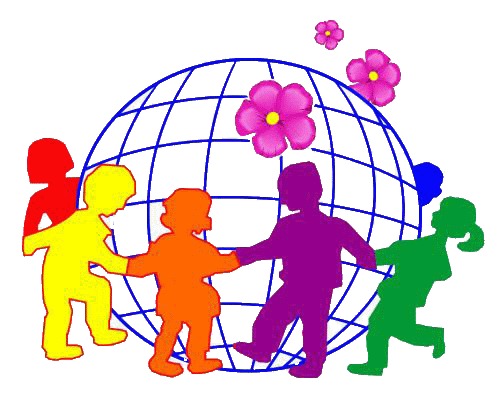 г. Красноуфимск2021 годСборник содержит материалы IV межрегиональной научно-практической конференции «Планета детства: лучшие практики и технологии дошкольного образования». В сборнике представлен инновационный опыт работы педагогов дошкольных образовательных организаций, представляющие интерес для педагогической общественности по направлениям «Физическое развитие и формирование культуры здоровья детей дошкольного возраста ДОО»;«Трудовое воспитание и ранняя профориентация детей дошкольного возраста в ДОО»;«Организация дополнительного образование детей в условиях ДОО».Материалы III межрегиональной научно-практической конференции «Планета детства: лучшие практики и технологии дошкольного образования» представлены руководящими и педагогическими работниками системы дошкольного образования Свердловской области и Пермского края.Составители:Куштанаева К.А., инструктор по ФК МАДОУ детский сад 6, ГО Красноуфимск.Комина А.А., заместитель заведующего МАДОУ детский сад 6, ГО Красноуфимск.Рецензенты: Терентьева О.О., методист МО Управления образованием городского округа Красноуфимск© Муниципальное автономное дошкольное образовательное учреждение «Детский сад общеразвивающего вида № 6 с приоритетным осуществлением деятельности по физическому направлению развития воспитанников»Раздел «Физическое развитие и формирование культуры здоровья детей дошкольного возраста ДОО»Бабич Н.В., инструктор по физической культуре                                                                            МБДОУ «Приданниковский детский сад № 5»МО Красноуфимский округЗдоровьесбережение в образованииВ дошкольных учреждениях всегда уделяется большое внимание здоровьесберегающим технологиям, которые направлены на решение самой главной задачи дошкольного образования – сохранить, поддержать и обогатить здоровье детей, обеспечить максимально высокий уровень реального здоровья воспитанников, воспитание валеологической культуры для формирования осознанного отношения ребенка к здоровью и жизни как собственных, так и других людей.Целью работы по здоровьесбережению является освоение основных двигательных действий, подготовка к физическому воспитанию в школе, профилактика заболеваний и укрепление здоровья средствами физической культуры.Физкультурно-оздоровительная работа в ДОУ включает в себя следующие мероприятия: физкультурное занятие, утренняя гимнастика, гимнастика после дневного сна, физкультминутки, подвижные игры и упражнения на прогулке, закаливающие мероприятия.Физкультурное занятие является основной формой организованного обучающего физкультурного упражнения ДОУ. В нашем детском саду  проводятся как традиционные, так и нетрадиционные виды физкультурных занятий. Начиная со старшего дошкольного возраста, одно из занятий проводится на воздухе. Это такие занятия, как занятия по интересам, игровые, ритмические, физкультурно-речевые, по желанию, с использованием игр соревновательного характера, занятия серии «Изучаем свое тело», контрольно-проверочные занятия.Традиционные занятия проводятся по определенной схеме: вводно-подготовительная часть, основная, заключительная часть.Нетрадиционные занятия:Игровые занятия (с использованием игр: народные подвижные игры, игры-эстафеты, игры-аттракционы и т.д.).Ритмическая гимнастика (занятия, состоящие из танцевальных движений под музыкальное сопровождение).Занятия по желанию детей (самостоятельная двигательная деятельность с выбранным ребенком пособием).Занятия серии «Изучаем свое тело», беседы о своем теле, например: «Сердце и его работа», «Да здравствует мыло душистое», «Глаза, уши и носы быть здоровыми нужны», привитие элементарных навыков по уходу за собой.Физкультурно-речевые занятия (объединенные определенным сюжетом, спортивное ориентирование, с развитием речи, например, «Поможем бабушке - загадушке», «Хотим под мирным небом жить»).По интересам (с целью выявить интересы детей).С использованием игр соревновательного характера (ОВД в виде соревнований – метание «Кто дальше бросит», прыжки «Чья колонна попрыгает быстрее» и т.д.)Контрольно-проверочные занятия (для выявления уровня физического развития детей).     Нетрадиционные физкультурные занятия позволяют детям овладевать целыми комплексами упражнений, способствующим развитию силы, скоростно-силовых качеств и выносливости, самостоятельности, уверенности в себе. В комплексы ОРУ всегда включены упражнения по профилактике нарушения осанки и плоскостопия. Проводится точечный самомассаж «Капает дождь», «Идет снег» - легкие постукивающие движения пальцами рук по лицу; массаж с помощью массажных мячей, пальчиковая гимнастика. Особое внимание уделяется дыхательной гимнастике как в зале, так и на воздухе, например, «Здравствуй, солнышко», «Насос», «Поднимаем выше груз».  На физкультурных занятиях осуществляется индивидуально-дифференцированный подход к детям: при определении нагрузок учитывается уровень физической подготовки и здоровья.Утренняя гимнастика является одним из важных компонентов двигательного режима, ее организация должна быть направлена на поднятие эмоционального и мышечного тонуса детей. Ежедневное выполнение физических упражнений способствует проявлению определенных волевых усилий, вырабатывая полезную привычку у детей начинать день с утренней гимнастики.В двигательный режим ДОУ включены ежедневно: утренняя гигиеническая гимнастика с использованием кинезиологической гимнастики. Кинезиологические упражнения дают немедленный и накапливающий  эффект для повышения умственной работоспособности – это такие упражнения, как «Качание и кивки головой», упражнения для мышц шеи, «Массаж ушных раковин» и др. Гимнастики для глаз с целью профилактики и активизации работы мышц глаз: «Нарисуем круг глазами», «Посмотри на свой нос» и др.Подвижные игры – сложная двигательная, эмоционально окрашенная деятельность, обусловленная установленными правилами, которые помогают выявить конечный итог или количественный результат. Подвижные игры служат методом совершенствования уже освоенных детьми двигательных навыков и воспитание физических качеств. Подвижные игры подразделяются по содержанию на подвижные игры с правилами и спортивные игры.Подвижные игры (на развитие ловкости - «Быстро возьми мяч», на развитие быстроты - «Чья команда построится быстрее»,на развитие выносливости – «Веселые ребята», на развитие равновесия «Совушка» - и игровые упражнения, спортивные упражнения (лыжи, скольжение, катание на санках – зимой, летом – игры с элементами спортивных игр баскетбол –«Забрось мяч в сетку», волейбол - «Перебрось мяч своей паре,  футбол – «Кто быстрее доведет мяч ногой до ворот».      Активный отдых: ежемесячные физкультурные досуги, физкультурно-спортивные праздники (2-3 раза в год). Целью праздников, досугов и развлечений является активное участие всего детского коллектива группы, посредством чего выявляется двигательная подготовленность детей, умение проявлять физические качества в необычных условиях и игровых ситуациях. В программу включаются физические упражнения, игры с элементами спорта и подвижные игры, спортивные упражнения, игры - эстафеты, а также занимательные викторины и загадки. Широкое использование музыкальных произведений, игровых приемов (построение сценария в сюжетной форме) делает праздник эмоционально ярким, запоминающимся событием в жизни ребенка.Так же проводятся консультации для родителей: «Дыхательная гимнастика на воздухе», «Подвижные игры на воздухе», индивидуальные беседы рекомендательного характера, например, «Какие игры больше всего любит ваш малыш», «Комплексы упражнений для стоп ног», «Следим за осанкой», оформляются стендовые и информационные материалы: «Профилактика плоскостопия», «Встаем на лыжи», «О пользе велосипеда». Беседы, индивидуальные консультации.Ежегодно наши воспитанники принимают участие в детском фестивале детского спорта и занимают призовые места. Радостно то, что родители активно поддерживают детей. В ДОУ под руководством старшей медицинской сестры проводится систематическая работа по охране и укреплению здоровья детей.Воспитанники с удовольствием и желанием посещают занятия по физической культуре. Активны, на физкультурных праздниках, развлечениях и досугах. С особым рвением желают участвовать в фестивале детского спорта, что говорит о методически правильно организованной работе по здоровьесбережению, которая удовлетворяет естественную потребность детей в движении и способствует своевременному владению ими двигательными навыками и умениями, формируют положительную самооценку, аналитическое отношение к себе и деятельности товарищей. Быть в движении – значит укреплять здоровье. Голубева Т. Е., учитель – логопед МБДОУ детский сад 54,Полевской ГОМастер-класс «Превращения» (по теме «Домашние животные»)с использованием здоровьесберегающих технологий в группе для детей с ОВЗЦель: нормализация и коррекция психомоторных и речевых функций, развитие познавательной активности; закрепление и совершенствование приобретенных умений и навыков.Задачи:Коррекционно-образовательные: - актуализировать словарь по теме «Домашние животные»; - уточнять знания детей по данной теме.Коррекционно-развивающие:- развивать артикуляционную, мелкую и общую моторику; умение согласовывать работу различных анализаторов;- развивать зрительное восприятие, дыхательные функции;- развивать психомоторные и речемоторные функции;- способствовать развитию памяти, мышления, произвольного внимания.Коррекционно-воспитательные:- воспитывать позитивное отношение к взаимодействию с педагогом и другими детьми;- формировать навыки сотрудничества и доброжелательности.Оборудование: картинки с изображениями домашних животных; настольно-печатная игра «Мамы и их детеныши»; тренажеры Су-джок; предметы-заместители, изображающие камни; тренажёр-бабочка на нитке. Ход мероприятия1.Организационный момент.- Ребята, попробуйте отгадать загадки:«В жидкой грязи извозилась,С визгом по двору пустилась,Пятачок, с щетиной спинка,Это кто такая? (свинка)»«Ходит рыжий, пьет из лужи,   Не боится лютой стужи.                    Хвост лохматый, черный нос…        Кто же это? Рыжий (пес)»                  «Есть копыта и рога,Летом ходит на луга.Чтобы были все здоровы, Молоко дают (коровы)»«Ловко мышку догоняет,Остры когти выпускает.Отдыхает у окошкаИ мурлычет нежно (кошка)»«У меня большая грива,Ушки и копытца.Моя шерстка гладка.Кто же я? (лошадка)»«Блеет жалобно: «Бе – бе!»Травку щиплет во дворе,Шубка в завитых колечках, А зовут ее (овечка)»(в процессе отгадывания загадок логопед показывает детям картинки с изображениями домашних животных; уточняет значения сложных для детей слов – «щетина», «грива»)2. Основная часть. Артикуляционная гимнастика «Котёнок»- Давайте будем превращаться в домашних животных, изображать их.«Вот котёнок как старается – язычком он умывается.Моет слева, моет справа, моет сверху, моет снизу,А потом он облизнулся и ребятам улыбнулся!»(логопед вместе с детьми выполняет артикуляционную гимнастику)Развитие общей моторики, выработка ловкости, чёткости, координации движений «Козлята прыгают через камушки»- А теперь представим, что мы – козлята. Знаете, что козлята очень любят прыгать? Вот и мы будем перепрыгивать через камушки (мешочки с песком) на двух ногах. После каждого прыжка будем «говорить»: «Ме-ее!»(педагог показывает образец выполнения упражнения)Координация речи с движением «Телёнок»- Превращаемся в телят!- Му-му, я рогатый!- Му-му, я хвостатый!- Му-му, я ушастый!- Му-му! Испугаю!- Му-му! Забодаю!(логопед показывает образец выполнения движений во время проговаривания стихотворения «Телёнок» совместно с детьми)Развитие дыхательных функций, нижнедиафрагмального дыхания «Толстый щенок»- Давайте отдохнём на полу и превратимся в щенков. Когда щенок голодный, у него животик худой. А когда щенок поест, животик становится очень толстым. Изобразим худого щенка, а потом – толстого. Повторим ещё.(логопед показывает, как контролировать работу диафрагмы с помощью руки, лежащей на животе, как правильно делать вдох и выдох)Развитие восприятия и ощущения собственного тела «Щенок потягивается»- Щенок отдохнул и теперь будет потягиваться. Покажем, как он это делает. Встанем на четвереньки, теперь тянемся мордочкой вверх, выпрямляем спинку и опираемся на передние лапки. Замираем. А потом – наоборот, опираемся на задние лапки, опускаем голову вниз и вытягиваем передние лапки. Повторим потягивания!(логопед изображает движения щенка, дети повторяют их)Развитие координации общих движений и движений артикуляционного аппарата «Лошадки шагают»- Превратимся в лошадок? Лошадки идут, высоко поднимая ноги и цокают копытами.(педагог идёт по кругу, высоко поднимая колени, и одновременно цокает языком. Дети повторяют движения)Развитие силы голоса «Мамы и детёныши»- У домашних животных есть детёныши. Вспомним, как они называются! Мамы зовут своих детёнышей громко, а те отвечают мамам тихо.(логопед демонстрирует картинки «Мамы и детёныши», издаёт соответствующие звукоподражания с изменением силы голоса, дети повторяют)Глазодвигательная гимнастика «Котёнок наблюдает за бабочкой»- А теперь мы снова – котята. - Вот котёнок наблюдает, как там бабочка летает.- Следите глазами за бабочкой, не поворачивая голову.(педагог держит тренажёр-бабочку за нитку и выполняет движения из стороны в сторону, вверх и вниз, по спирали и т. п. Дети следят глазами за движениями бабочки)Самомассаж колечками Су-Джок «Овечка»- У овечки на шубе – колечки.(логопед показывает, как выполнять массаж каждого пальца колечками Су-Джок и одновременно проговаривать стихотворение про овечку)Кинезиологическое упражнение «Коза – кролик»- Изобразим пальцами правой руки козу – указательный палец и мизинец смотрят вверх, остальные пальцы сжаты в кулачок. А пальцами левой руки покажем ушки кролика – указательный и средний палец смотрят вверх, другие пальцы сжаты в кулак. А теперь – раз, поменяем руки. Правая рука показывает кролика, а левая – козу. Повторим ещё!(логопед показывает движения пальцев рук, дети выполняют, ориентируясь на команду и образец выполнения педагога)3.Подведение итога.- Пора нам превращаться в обычных ребят. Отдохнули? Поиграли? И нисколько не устали!Дьячкова Н.Б., инструктор по ф/кМБОУ «Карагайская СОШ №2»структурное подразделение «Детский сад»,Пермский край, с. КарагайЗдоровье детей – забота взрослыхЗдоровье детей – богатство нации. Этот тезис был и остаётся актуальным. От состояния здоровья детей во много зависит благополучие всего общества. В последние десятилетия, вопреки развитию медицинской науки и улучшению условий жизни людей, всё ещё имеет место устойчивая тенденция к ухудшению здоровья детского населения страны. Решающую роль в сохранении и укреплении здоровья человека играет его образ жизни. В этой связи необходимым является не только создание внешних  условий для сохранения и укрепления здоровья детей, но и воспитание осознанного отношения дошкольников к своему здоровью и здоровью окружающих, усвоение норм правил здорового образа жизни. В связи с этим встаёт проблема определения задач и содержания работы с дошкольниками по усвоению норм и правил здорового образа жизни. В настоящее время в дошкольном образовании особое внимание уделяется формированию культуры здорового образа жизни детей. Современная образовательная организация (ДОО) имеет потенциальные возможности для формирования  у детей здоровьесберегающей культуры, навыков здорового образа жизни. Формирование культуры здорового образа жизни осуществляется не только под влиянием целенаправленного воздействия в системе воспитания, но и ряда спонтанных воздействий окружающей социальной и экологической среды. Социальная среда, окружающая ребёнка, формирует у него представления, социальный ориентир культуры ведения здорового образа жизни. Результатом культуры здоровья ребёнка будет элементарная здоровьесберегающая компетентность, как готовность решать задачи здорового образа жизни и безопасного поведения, оказание элементарной медицинской и психологической помощи и самопомощи в непредвиденных и опасных для здоровья ситуациях – с одной стороны и оформляющая позиция субъекта здоровьесозидания – с другой. Анализ работ показывает, что уже в дошкольном возрасте у ребёнка появляется устойчивый интерес к своему здоровью, бережное отношение к своему организму (жизни, здоровья) как ценности. Процесс формирования культуры здорового образа жизни дошкольников, связан с формированием привычки к чистоте, соблюдению гигиенических требований, с подвижным образом жизни, представлениями об окружающей среде и её воздействии на здоровье человека. Формирование культуры здорового образа жизни осуществляется в процессе занятий, режимных моментов, в игре, на прогулках, в трудовой деятельности. Основы культуры здорового образа жизни у детей дошкольного возраста определяется наличием знаний и представлений об элементах здорового образа жизни (соблюдение режима, гигиенических процедур, двигательной активности), и умением реализовать их в поведении и деятельности доступными для ребёнка способами (чистить зубы, мыть руки, делать зарядку). Для формирования культуры здорового образа жизни необходимы специальные упражнения, укрепляющие здоровье детей,система физического воспитания. Для этого ежедневно в группах детского сада проводится утренняя гимнастика, цель которой – создавать бодрое, жизнерадостное настроение у детей, укреплять здоровье, развивать сноровку, физическую силу. Утренняя гимнастика и специальные занятия физкультурой в спортивном зале сопровождаются музыкой, что «Благоприятно влияет на эмоциональную сферу дошкольника, способствует хорошему настроению детей, формируют их представление о культуре здорового образа жизни».Находясь в помещении и на воздухе в соответствующей одежде, обширное умывание прохладной водой, босохождение, сон при открытых форточках, активное занятие физкультурой на воздухе – всё это моменты закаливания, которые активно используются в работе по формированию культуры здорового образа жизни. Практика показывает, что мероприятия по формированию культуры здорового образа жизни  у детей дошкольного возраста в течения дня, правильно составленный режим дают свои результаты: дети спокойны, активны, отсутствие плача, возбуждение, дети не отказываются от еды, они спокойно и быстро засыпают. Крепко спят и просыпаются бодрыми. Большое значение для формирования культуры здорового образа жизни оказывают подвижные игры. Проводятся они в группах, на специальных занятиях, во время прогулок и в промежуточные интервалы между занятиями. Подвижные игры обязательно включаются и в музыкальные занятия. Игры младших дошкольников организует воспитатель, в старшем возрасте такие игры чаще всего организуют сами дети. С детьми дошкольного возраста проводят ежедневную утреннюю зарядку, специальные физкультурные занятия. Их цель – обучать детей правильному выполнению движений, различными упражнениям, направленными на развитие координации тела и повышение самостоятельной двигательной активности.  Развитие движений, воспитание двигательной активности дошкольников осуществляется во время прогулок. В большей части ДОО имеются хорошо оборудованные участки для организации прогулок с детьми. Каждая прогулка имеет определённое содержание. Например, воспитатель для прогулки планирует ряд подвижных игр, эстафету, сбор природного материала для дальнейшей работы с ним в группе, соревнования т. д. Используются следующие методические приёмы: рассказы и беседы воспитателя; заучивание стихотворений; моделирование различных ситуаций; рассматривание иллюстраций, сюжетных, предметных картинок, плакатов; сюжетно ролевые игры; дидактические игры; игры тренинги; игры забавы; подвижные игры; пальчиковая и дыхательная гимнастика; самомассаж; физкультминутки. Ещё одним способом формирования у дошкольников мотивации к овладению представлениями о культуре здорового образа жизни является использование игровых форм обучения. Игры насыщаются содержанием о здоровье, здоровый образ жизни и используются для усвоения и закрепления информации. Формирование навыков. Например, дети играют мячом (по типу «полезно – вредно») с названием продуктов питания, предметов и объектов окружающей среды, или на прогулку «приходят» животные, птицы и сказочные персонажи, которые знакомят детей с различными социальными и экологическими факторами, носящими вред здоровью и мешающие здоровому образу жизни человека.Для непосредственного  восприятия детей объектов и явлений на прогулке организуются кратковременные и длительные наблюдения и опыты. Наблюдение позволяет показать детям влияние на природу социальных и экологических факторов, помогает осознать влияние окружающей социальной и природной среды на оздоровительный образ жизни. Опыты способствуют формированию у детей познавательного интереса к окружающей социальной и природной среде, развивают наблюдательность, мыслительную деятельность. В опыте раскрывается причина наблюдаемого явления, дети подводятся к выводу, умозаключению, уточняют свои представления. Для стимулирования познавательной активности и формирования опыта здоровьесберегающего поведения у старших дошкольников используются методы проблемного обучения: проблемные ситуации, постановка ситуационных задач, метод выбора, проблемные вопросы, максимально затрагивающие интересы ребёнка в становлении собственного здоровья с последующим выбором альтернативных решений, необходимых для здорового образа жизни.  Особое место должно уделяться работе с родителями. Семья играет важную роль, она совместно с ДОО является основной социальной структурой, обеспечивающей сохранение и укрепление здоровья детей, приобщение их к ценностям здорового образа жизни. Известно, что ни одна даже самая лучшая программа и методика не могут гарантировать полноценного результата, если её задачи не решаются совместно с семьёй, если не создано детско -  взрослое сообщество (дети – родители – педагоги), для которого характерно содействие друг другу.  Художественное слово, детская книга – важное средство воздействие на детей. Ценные возможности при формировании  представлений детей о здоровье и здоровом образе жизни даёт чтение художественной литературы. Таким образом, культура здорового образа жизни детей дошкольного возраста – это результат организации целенаправленного взаимодействия взрослого и ребёнка,  результат воспитания в семье и в ДОО. Своё начало культура здорового образа жизни ребёнка  берёт в семье. И это предъявляет самые серьёзные требования к культуре здоровья родителей и семьи в целом. Дошкольная образовательная организация как универсальная среда, помогает ребёнку обрести элементарную культуру здорового образа жизни, определяя тем самым здоровый путь его развития. Кириллова О. Э., Котова Г.В.,музыкальные руководители МБДОУ «ЦРР – Детский сад № 14»г. ЧернушкаМастер- класс «Учимся петь играя»Актуальность: формирование основ здорового образа жизни возможно не только через физическую культуру, правила гигиены и прочее, но и через музыку.  «Когда я слушаю музыку, то забываю день на земле или ночь. Мальчишка я или старик, забываю все» М. ГорькийПение – это великий дар, который каждый из нас получает при рождении. Как говорил Георгий Александрович Струве (выдающийся педагог, хормейстер, композитор, создатель хоровой школы «Пионерия») «Среди людей нет неталантливых. Все люди могут, и должны, научится петь».Певческий аппарат ребёнка в дошкольном возрасте анатомически и функционально только начинает складываться (связки ещё тонкие, нёбо малоподвижное, дыхание слабое, поверхностное), и поэтому задача охраны детского певческого голоса является главной.Вот несколько упражнений, которые чрезвычайно благоприятны для становления основных певческих навыков.Певческое дыхание начинается с правильной осанки.Выполним с вами двигательные упражнения.Исходное положение (стоя прямо, ноги на ширине плеч)1 упражнение «Пружинки». «Вверх» подняться на носочки, «вниз» - опуститься.2 упражнение «Пиджачок» описываем полукруговые движения плечами назад, как будто снимаем пиджак, накинутый на плечи, а затем вперёд, как будто надеваем.3 упражнение «Рынок» наклонить корпус вниз, ноги держать прямыми, руки расслабленно повисли, плечи опущены. Взять воображаемый арбуз и поднять его с усилием, затем резко бросить и расслабиться.4 упражнение «Острова» способствуют развитию движений и умения согласовывать действия.«Раз, два – островаТри, четыре мы приплылиПять, шесть сходим здесьСемь, восемь сколько сосен.Девять, десять мы в путиДо-счи-тал доДе-ся-ти!»Таким образом, отрабатывается певческая постановка корпуса при пении с опорой на ноги.А теперь перейдём к дыхательным упражнениям, которые способствуют не только развитию голоса, но и служат охране голоса от различных заболеваний.Проведём с вами лечебную гимнастику.«Вышел зайчик на лужокНа зелёный бережок.Потирает зайка носЧтобы носик не замерз.Серый зайчик вместе с намиПотирает над бровями.Говорила зайке матьНадо ушки потирать.Зайчик лапкой лапу третЗайчик песенку поёт.Ой, спасибо Вам друзьяМне без вас никак нельзя!»1 упражнение «Свечка» палец перед ртом, легко дуть на пламя, чтобы не затушить свечу.2 упражнение «Снайпер»- палец перед ртом, наша задача мгновенно затушить свечу.3 упражнение «Комарик» - « з» на выдохе, на едином дыхании руки медленно сводятся вперёд и в конце комарик прихлопывается.4 упражнение «Насосик» со звуком «ПС» качает.5 упражнение «Мячик» со звуком «Ш» надувается.С дыхательными упражнениями справились, теперь переходим к артикуляционной гимнастике.Проговорим с Вами скороговорки, четко произнося каждое слово.1 скороговорка «От топыта копыт пыль по полю летит»Сначала проговорим в медленном темпе, затем в умеренном, затем в быстром темпе.А теперь проговорим эту скороговорку как сказочный персонаж «Буратино»2 скороговорка «У Вари на бульваре варежку порвали»В медленном темпе, умеренном и быстромПроговорим скороговорку как сказочный персонаж «Пьеро» из сказки «Буратино»3 скороговорка «Бык тупогуб тупогубенький бычок»Проговорим в разных темпах и как сказочный персонаж «Карабас Барабас» из сказки «Буратино»А теперь распоёмся, в процессе распевания я попрошу вас следить за своим певческим дыханием.Сначала фразу пропою я «У кота воркота колыбелька хороша».Мелодия распевки плавная, протяжная. И мы должны спеть её с вами легко, полетным красивым голосом.Теперь вы попробуйте спеть, обратите внимание на мою руку, я буду показывать движение мелодии.А теперь мы с вами споём попевку, совсем иного характера, на стакаттот.е отрывистое звучание.Поставьте руки на ваш пресс, и почувствуйте, как работает ваше певческое дыхание.«У кота воркота колыбелька хороша».Следите, чтобы во время пения рот был округлым, как будто вы держите во рту небольшую сливу. Мышцы лица не напряжены. По моей руке начинаем петь.Пение скороговорки на одной ноте, сначала построить унисон, единое звучание.Теперь переходим с вами к пению попевок.-Мы поёмся перед песней.Нас разучивать легко.Называемся попевкойЭто очень хорошо!Сначала послушайте попевку про зимний праздник.-Любим зиму мы за то,Что забав полным, полно.Мы резвимся и играемПраздник в гости приглашаем.Мы резвимся и играемПраздник в гости приглашаем!Попевка веселого радостного характера. Поэтому мы с вами должны спеть её легко, на улыбке, свободным, полетным звуком.Сначала выучим и пропоём попевку по фразам.Теперь соединим попевку в единое целое. Старайтесь, чтобы во время пения рот открывался в высоту, а не в ширину. Когда рот открывается в высоту, образуется купол и становится больше места для звука, звук приобретает красивое, полётное звучание.Пение попевки целиком.Таким образом, пение попевок улучшают память, развивают артикуляционный аппарат, выправляют логопедические недостатки.Мелодии попевок просты и доступны всем!Главное не стесняться и петь с удовольствием!Лаврова М. Е., воспитатель МБДОУ «Приданниковский детский сад № 5»МО Красноуфимский округ«Прогулка как метод сохранения, поддержания и обогащения физического и психического здоровья детей»Сохранение и укрепление здоровья воспитанников - одно из приоритетных направлений работы детского сада. Ведь здоровье человека – проблема достаточно актуальная,  а в настоящее время она становится первостепенной. Одним из средств решения обозначенной проблемы становится применение  в педагогической деятельности  системы мер, включающих взаимосвязь и взаимодействие всех факторов образовательной среды, направленных на сохранение здоровья ребенка на всех этапах его обучения и развития. В концепции дошкольного образования предусмотрено не только сохранение, поддержание и обогащение, но и активное формирование позиции у дошкольников здорового образа жизни, культуры безопасного поведения. Федеральный государственный образовательный стандарт предусматривает обеспечение разнообразия организационных форм дошкольного образования, при которых учитывается образовательные потребности, способности и состояние здоровья детей. Разнообразие форм детской деятельности в нашей дошкольной образовательной организации используется как на протяжении всей образовательной деятельности, так и в режимных моментах,  при проведении прогулок. Прогулка является первым и наиболее доступным средством закаливания детского организма. Она способствует повышению его выносливости и устойчивости к неблагоприятным воздействиям внешней среды, особенно к простудным заболеваниям. Пребывание детей на свежем воздухе имеет большое значение для физического развития. На прогулке дети играют, много двигаются. Подвижные игры и развлечения - непременные спутники детей дошкольного возраста, а регулярные занятия физической культурой и спортом, разнообразные упражнения - обязательное условие здорового образа жизни. В нашем детском саду местом проведения прогулок являются спортивные и игровые площадки с использованием игровых модулей, форм, игрового материала, спортивного инвентаря. Для каждой возрастной группы дошкольников предусмотрена своя прогулочная площадка в соответствии с  возрастными особенностями детей. Здесь дети учатся преодолевать различные препятствия, становятся более подвижными, ловкими, смелыми, выносливыми. У них вырабатываются двигательные умения и навыки, укрепляется мышечная система, повышается жизненный тонус.  Все это позволяет максимально привлечь внимание детей к здоровому образу жизни.Правильно организованная прогулка способствует полноценному развитию ребенка, оказывает положительное воздействие на эмоциональное состояние детей. С этой целью соблюдаю  обязательные условия: посильная физическая нагрузка для каждого ребенка, равномерное чередование спокойной и двигательной деятельности детей, правильное распределение физической нагрузки в течение всей прогулки. Проведение прогулки организуется мною как в форме традиционной тематической прогулки, так и в других формах: путешествие, целевая прогулка, экскурсия, поход, соревнование, развлечение. Использование разнообразных форм проведения прогулки способствуют формированию волевых качеств, развитию самостоятельности, смелости. Дети учатся преодолевать трудности, принимать совместные решения, учатся взаимодействовать, общаться и слышать друг друга.Результатом организации таких  прогулок является:-  закрепление и совершенствование различных видов движений у детей: ходьбы, бега, прыжков;-  развитие физических качеств: ловкости, быстроты, выносливости;  - развитие личностных качеств: самостоятельности, активности, инициативности, умения взаимодействовать со сверстниками и взрослым.Задачи образовательной области «Физическое развитие» решаются мною в ходе организации двигательной деятельности с детьми через организацию подвижных игр, спортивных игр, пальчиковых игр, сюжетно-ролевых игр, игр с правилами, труда на участке и  физических упражнений. В зависимости от сезона проводится профилактическая работа по укреплению здоровья на свежем воздухе – дыхательные упражнения, босохождение по дорожкам здоровья, солнечные ванны максимально открытыми участками тела. Во время сезонных развлечений акцент прогулок делаю на безопасность жизнедеятельности детей, формирования у них представления о правилах безопасности во время  прогулки. С этой целью используется проведение дидактических игр «Можно-нельзя», «Как избежать неприятностей», «Опасности зимы», «Основы безопасности на прогулке», «Азбука здоровья»; игры с мячом «Хорошо-плохо», «Назови правило»; разбор проблемных ситуаций; беседы «Правила безопасной прогулки», «Правила поведения на горке», «Обходи стороной скользкие места», «Осторожно, сосульки!», «Одежда по погоде»; сюжетно-ролевые игры и др.Основной причиной успешной работы в данном направлении может являться только наличие системности. В итоге у ребенка формируется стойкая мотивация на здоровый образ жизни и понимание важности культуры безопасного поведения. Только здоровый ребенок с удовольствием включается во все виды деятельности, он жизнерадостен, оптимистичен, открыт в общении со сверстниками и педагогами, что является залогом успешного развития всех сфер личности, всех ее свойств и качеств.Маслакова Н.В., Квашнина О.А.,воспитатели МАДОУ «Детский сад № 1», Камышловский ГОМастер-класс для педагогов по здоровьесберегающим технологиям «Дорожки здоровья»Цель: повышение профессионального мастерства педагогов в процессе активного педагогического общения по освоению опыта работы с одним из средств здоровьесберегающих технологий -  нестандартным физкультурным оборудованием.Задачи: раскрыть понятие здоровьесберегающих технологий; показать практическую значимость использования здоровьесберегающих средств в образовательной деятельности; поделиться личным опытом работы по сохранению здоровья воспитанников.Содержание мастер-класса:Уважаемые педагоги! Сегодня я хочу представить вам мастер-класс по использованию здоровьесберегающих технологий в детском саду.Наша встреча пройдет в форме телевизионной передачи «Здорово жить» (включается музыкальная заставка «Здорово жить»).Первая рубрика «Про здоровье».Задумывались ли вы когда-нибудь о том, почему мы приветствуем людей словом «здравствуйте»? …….Ответы……А почему именно здоровья желают?- Здравствуйте! – говорим мы друг другу при встрече, не задумываясь, что это не просто приветствие, а пожелание здоровья. Ведь здоровье – это и есть сокровище, самое ценное в нашей жизни. Говорят: «Здоровье-это еще не все. Но без него все остальное - ничто!»Как известно, хорошее здоровье способствует успешному воспитанию и обучению, а успешное воспитание и обучение – улучшению здоровья. Образование и здоровье неразделимы.Проблемы сохранения здоровья обучающихся стали особенно актуальными,  так как в современных условиях развития общества наблюдается резкое снижение здоровья населения. По данным медицинских исследований в России лишь 15% детей практически здоровы, 50 % имеют функциональные отклонения, 35% имеют хронические заболевания. Здоровьесбережение обучающихся является основной задачей национального проекта «Образование», президентской инициативы «Наша новая школа», Федеральных государственных образовательных стандартов.Потребность человека, общества, государства в здоровьесберегающем образовании делает актуальным  вопрос о выборе образовательных технологий, адекватных возрасту, устраняющих перегрузки, сохраняющих здоровье.- Что же такое здоровьесберегающие образовательные технологии?………….Ответы педагоговРодоначальником  понятия «здоровьесберегающие  образовательные технологии» стал Н.К. Смирнов (кандидат мед наук, врач – психолог, профессор), который дал следующее определение: «Это совокупность форм и приемов организации учебного процесса без ущерба для здоровья ребенка».В качестве основополагающих принципов здоровьесберегающих технологий можно выделить: (на слайд)создание образовательной среды, обеспечивающей снятие всех стрессобразующих факторов учебно-воспитательного процесса                        соответствие содержания и организации обучения возрастным особенностям обучающихсятворческий характер образовательного процессаобеспечение мотивации образовательной деятельностипринцип целостности (формирование обобщённого системного представления о мире (природе, обществе, самом себе и т.д.)осознание ребенком успешности в любых видах деятельностирациональная организация двигательной активностиобеспечение адекватного восстановления силОсновной  принцип здоровьесбережения – «Не навреди!»Среди здоровьесбрегающих технологий, применяемых в системе образования, Смирнов выделяет несколько групп, в которых используется разный подход к охране здоровья, а соответственно, и разные методы и формы работы.(на слайд)1. Медико – гигиенические технологииМедицинский работник детского сада организует проведение прививок обучающихся, оказывает консультативную и неотложную помощь обратившимся в мед кабинет, проводит мероприятия по санитарно – гигиеническому просвещению, следит за динамикой здоровья, организует профилактические мероприятия в преддверии эпидемий гриппа. 2. Физкультурно – оздоровительные технологии.Направлены  на физическое развитие: закаливание, тренировку силы, выносливости, гибкости и других качеств. Реализуются на занятиях физической культурой и в работе спортивных секций.3. Экологические здоровьесберегающие технологии.Направленность этих технологий – создание природосообразных, экологически оптимальных условий жизни и деятельности людей, гармоничных взаимоотношений с природой. Это и обустройство прилегающей территории, и участие в природоохранных мероприятиях.4. Технологии обеспечения безопасности жизнедеятельности.Грамотность детей по этому вопросу обеспечивается рядом бесед по ОБЖ.5. Здоровьесберегающие образовательные технологии:- организационно – педагогические определяют структуру учебного процесса, способствуют предотвращению состояния переутомления.- психолого – педагогические связаны с непосредственной работой педагога на занятии.- учебно – воспитательные включают программы по обучению грамотной заботе о своём здоровье и формированию культуры здоровья, мотивации их к ведению здорового образа жизни, предупреждению вредных привычек, просвещение родителей.6. Социально адаптирующие и личностно – развивающие технологии.Обеспечивают формирование и укрепление психологического здоровья обучающихся (социально – психологические тренинги, программы социальной и семейной педагогики).7. Лечебно – оздоровительные технологии.Лечебная педагогика и лечебная физкультура.- Какие же из перечисленных здоровьесберегающих технологий применяем мы, воспитатели детского сада? …… ответыПереходим к следующей рубрике нашей передачи «Сделай сам»В настоящее время идет увеличение числа детей с нарушением опорно-двигательного аппарата, в том числе с плоскостопием, возникает острая необходимость обратить на эту проблему самое пристальное внимание. Это побудило меня сосредоточить свои усилия на изготовлении нестандартного физкультурного оборудования «Дорожки здоровья» (показать). Работа с данными пособиями способствует общему укреплению организма; поддержанию психомоторного развития на возрастном уровне, профилактике нарушения осанки, формированию и закреплению навыка правильной ходьбы, укреплению мышц, формирующих свод стопы.Благодаря использованию разных по фактуре материалов, их чередованию от твердого к мягкому, от холодного к теплому повышается оздоровительный эффект и эмоциональный настрой детей. Развивающую массажную дорожку здоровья можно сделать своими руками, много времени это не займет, а сам процесс творческий и интересный.И сейчас мы перейдем в творческую мастерскую и попробуем изготовить «Дорожки здоровья». Для этого нужны 6 желающих. Располагайтесь за подготовленными для работы местами. (объясняет задание)Пока педагоги работают, мы переходим к следующей  рубрике «В детском саду».Я поделюсь опытом работы по использованию здоровьесберегающих технологий в нашем детском саду. (на фоне презентации)Согласно принципа интеграции, физическое развитие детей осуществляется не только в процессе специфических физкультурных и спортивных игр, в НОД, но и при организации всех видов детской деятельности через физкультминутки, дидактические игры с элементами движения, пальчиковые игры, подвижные игры с элементами развития речи, математики, конструирования.Нам следует организовать образовательный процесс так, чтобы от детей требовалось оптимальная двигательная активность во всех видах детской деятельности (не просто ответ на вопрос, а ответ и хлопок, ответ и передача мяча и т.д.). Такой подход не только стимулирует физическое развитие, но и способствует более успешному решению остальных образовательных задач.Одним их путей решения задач физического развития и повышения двигательной активности является использование нетрадиционного физкультурного оборудования.Изучив опыт работы отечественных детских садов по данной проблеме, мною изготовлены различные нетрадиционные атрибуты для развития основных движений, сенсорных представлений дошкольников, используемых в организованной и совместной двигательной деятельности из бросового материала, тканей различной фактуры и т. п. и сконцентрированы в спортивном центре.Детей привлекают необычные формы такого оборудования, так как это способствует более высокому эмоциональному тонусу во время занятий и интересу детей к различным видам двигательной деятельности, развитию самостоятельности детей, формированию потребностей в движениях, способствует закаливанию организма.Дети подвержены стрессам и проблемам со здоровьем ничуть не меньше взрослых. Сидение за гаджетами провоцирует заболевания позвоночника и проблемы со зрением. Но их можно успешно избежать, если ваш ребенок откроет для себя мир йоги. Я прошла курсы повышения квалификации по детской йоге и использую её элементы в своей работе. Практика йоги помогает ребенку: Развить гибкость, силу и выносливость; Решить проблемы с осанкой; Улучшить координацию движений; Повысить концентрацию; Научиться справляться со стрессами.Самые любимые асаны детей:• Поза лягушки;• Поза фламинго;• Поза дерева;• Мостик;• Собака мордой вниз;• Морская звезда;• Счастливый малыш.Прекрасным дополнением к программе физкультурно-оздоровительной работы является детский фитнес. В детском саду создан кружок «Детский фитнес», которым я руковожу3-й год. Занятия провожу в игровой форме, а также детям даю элементы гимнастики, акробатики, танцев. Вывод: Нестандартное оборудование - это всегда дополнительный стимул активизации физкультурно-оздоровительной работы. Изготовленные пособия и нестандартное оборудование - несложные и недорогие. Использование этих пособий и оборудования увеличивает количество упражнений для разных групп мышц, а также позволяет применять дифференцированный метод работы с детьми. Данные пособия можно использовать в работе с детьми не только в детском саду, но и родителям в домашних условиях.Я отметила, что в результате использования нестандартного здоровьсберегающего оборудования снизилась заболеваемость детей (слайд).Возвращаемся в нашу мастерскую. Продемонстрируйте пособия, которые вы изготовили. На что они направлены?Последняя рубрика нашей передачи  «Рефлексия»Итак, уважаемые коллеги! Подведём итоги. Полезен ли для вас данный мастер-класс? Чем? Возможно ли применение данных пособий в вашей практике работы? Я хочу вручить вам буклеты с рекомендациями по использованию здоровьесберегающих технологий в работе с детьми дошкольного возраста.Мухамадиева Э. Ф., воспитательМБДОУ Криулинский детский сад № 3, МО КрасноуфимскФормирование здорового образа жизни у детей дошкольного возраста ( из опыта работы)         Вступивший в силу в январе 2014 года Федеральный Государственный Образовательный Стандарт (ФГОС) ставит перед нами, педагогами дошкольных образовательных организаций, задачу охраны и укрепления физического и психического здоровья детей. 	Здоровье, здоровый образ жизни - та ценность, которая остается неиссякаемой на протяжении всей жизни человека. Привычка к здоровому образу жизни может стать тем условием, которое позволит расти и развиваться каждому ребенку. Задача раннего формирования   навыков и привычек здорового образа жизни является актуальной и значимой в современных условиях, ведь воспитатели сталкиваются с проблемой: ослабленное здоровье детей, низкий уровень их физического развития и т.д.	Известно, что дошкольный возраст является решающим в формировании фундамента физического и психического здоровья. Ведь именно до 7 лет  человек проходит огромный путь развития, не повторяемый на протяжении последующей жизни. Именно в этот период идёт интенсивное развитие органов и становление функциональных  систем организма, закладываются основные черты личности, формируется характер, отношение к себе и окружающим. Важно на этом этапе  сформировать у детей базу знаний и практических навыков здорового образа жизни, осознанную потребность в систематических занятиях физической культурой и спортом, также нравственные качества.	Изучение проблем детского здоровья в наше время приобретает особую актуальность.  	Искусство долго жить состоит, прежде всего, в том, чтобы научиться с детства следить за своим здоровьем. То, что упущено в детстве, трудно наверстать. Поэтому приоритетным направлением в дошкольном воспитании, сегодня является повышение уровня здоровья детей, формирование у них навыков здорового образа жизни (ЗОЖ), а также устойчивой потребности в регулярных занятиях физическими упражнения. 	Известно, что здоровье - это  один из важнейших компонентов человеческого благополучия и счастья, одно из неотъемлемых прав человека, одно из условий успешного социального и экономического развития любой страны.Поэтому главными задачами по укреплению здоровья детей в детском саду являются формирование у них представлений о здоровье, добре, как одной из главных ценностей жизни, формирование здорового образа жизни. Мы, педагоги должны научить ребенка правильному выбору в любой ситуации только полезного для здоровья и отказа от всего вредного, плохого. Привить ребенку с малых лет правильное отношение к своему здоровью, чувство ответственности за него. Эти задачи мы решаем, путем создания целостной системы по сохранению физического, психического и социального благополучия ребенка.    Здоровый образ жизни должен включать:- настрой на здоровый образ жизни;- достаточную двигательную активность (занятия физкультурой, прогулки);- умение регулировать свое психическое состояние;- правильное питание;- четкий режим жизни ребёнка;- выполнение гигиенических требований: закаливание, полноценный сон. Уже доказано, что чем моложе организм, тем пагубнее для него нарушения законов здоровой жизни. Те нарушения здоровья, которые возникают в детстве, с возрастом становятся всё более выраженными и ведут к ограничению возможностей ребёнка, снижению его работоспособности и в итоге - к серьёзным заболеваниям. Но, к счастью, в любом возрасте переход к здоровому образу жизни помогает заметно нормализовать состояние ребенка и взрослого.         Физкультурно-оздоровительная деятельность в нашем ДОУ включает в себя  следующие виды  двигательной активности: - утренняя гимнастика (ежедневно);- физкультурные занятия;- прогулки с включением подвижных игр;- пальчиковая гимнастика (ежедневно во время режимных моментов)- зрительная, дыхательная, кинезиология  и другие)- оздоровительная гимнастика после дневного сна;- физкультминутки и паузы;- эмоциональные разрядки, релаксация;- ходьба по массажным коврикам;- спортивные досуги, развлечения, праздники. Необходимо поддержание  и укрепление  здоровья детей. Потребность в здоровье и здоровом образе жизни у ребенка формируется также на основе представлений о самом себе, своих физических и личностных возможностях, о том, что для здоровья вредно, а что полезно.	Психическая закалка стимулирует и физиологические защитные механизмы: иммунитет, функцию эндокринных желез.Говоря о положительных эмоциях, следует также помнить, что в педагогике поощрение считается более эффективным рычагом воздействия на ребенка, чем наказание. 	Поощряя ребенка, сохраняется  и укрепляется  его здоровье:- дружелюбное отношение друг к другу, развитие умения слушать и говорить, умения отличать ложь от правды;- бережное отношение к окружающей среде, к природе;- медицинское воспитание, своевременное посещение врача, выполнение различных рекомендаций;- формирование понятия «не вреди себе сам».         Здоровый образ жизни немыслим без рационального разнообразного питания. Питание, как известно, является одним из факторов, обеспечивающих нормальное развитие ребёнка и достаточно высокий уровень сопротивляемости его организма к заболеваниям.	Следующий фактор здорового образа жизни - закаливание. Практически всем известно изречение: «Солнце, воздух и вода - наши лучшие друзья». И действительно, использование этих естественных сил природы, использование разумное, рациональное, приводит к тому, что человек делается закаленным, успешно противостоит неблагоприятным факторам внешней среды - переохлаждению и перегреву. Закаливание - эффективное средство укрепления здоровья человека.		 Нам не следует  останавливаться  на достигнутом. Поэтому, для решения вопросов  сохранения  здоровья  детей  и формирования у них навыков и привычек здорового образа жизни определили ряд задач:- формировать представления о том, что быть здоровым - хорошо, а болеть - плохо; о некоторых признаках здоровья;- воспитывать навыки здорового поведения: любить двигаться, есть больше овощей, фруктов, мыть руки после каждого загрязнения, не злиться и не волноваться, быть доброжелательным, больше бывать на свежем воздухе, соблюдать режим;- помочь овладеть устойчивыми навыками поведения;- развивать умение рассказывать о своем здоровье, здоровье близких;- обогащать знания детей о физкультуре;- развивать художественный интерес. Список  литературы:1. Т.Л. Богина. Охрана здоровья детей в дошкольных учреждениях. М.: «Мозаика-синтез», 20062. Н.И. Бочарова. Оздоровительный семейный досуг с детьми дошкольного возраста. Москва, 20093. М.Ю. Картушина. Быть здоровыми хотим. Москва ТЦ Сфера, 20044. В.Н. Лучихина. Формирование основ здорового образа жизни у детей дошкольного возраста. Набережные Челны, 2003 Николаева Е.В., воспитатель филиала МБДОУ «Приданниковский детский сад № 5» - «Чувашковский детский сад»МО Красноуфимский округФизическое развитие дошкольников через Су-джок терапию 	Су-джок – это одно из направлений акупунктуры, метод которого основан на воздействии на определенные билогически-активные точки кистей и стопы. В переводе с корейского Су - кисть, Джок - стопа. Массажный мяч Су-Джок – эффективное средство развития кистей рук ребенка, движений его пальцев, разработки мышц. Ребристая игольчатая поверхность мяча воздействует на нервные окончания, улучшает приток крови и активизирует кровообращение, ускоряет капиллярный кровоток, уменьшает венозный застой и повышает кожно-мышечный тонус. Закруглённые массажные шипы на поверхности мячика воздействуют на биологически-активные зоны кожи головы, туловища и конечностей, способствуют улучшению состояния всего организма. Су-Джок положительно сказывается на развитии детей. Эта забавная упругая игрушка обогащает сенсорную среду малыша, стимулируя его психомоторное развитие.   Используя этот массаж в детском возрасте, мы преследуем следующие цели:1. Укрепить здоровье ребенка. Причем, речь не только о профилактике заболеваний, но и о борьбе с ними: ведь раздраженные массажем нервные окончания, расположенные на кистях и стопах, посылают импульсы в головной мозг, а тот дает ответную команду на активизацию функций рефлекторных органов.2. Уравновесить психоэмоциональное состояние малыша. Массаж су-джок позволяет создать энергетический баланс в теле человека, привести в норму процессы возбуждения и торможения, помогая избавиться от гиперактивности, тренируя усидчивость и умение концентрироваться. 3.  Повысить иммунную защиту организма.Стимулировать развитие познавательного интереса, памяти, внимания, мышления.Подготовить руку будущего школьника к письму.  	Приемы Су–Джок терапии: массаж специальным шариком; массаж эластичным кольцом; массаж стоп; ручной массаж кистей и пальцев рук; очень полезен и эффективен массаж пальцев и ногтевых пластин кистей.  	Занятия физической культурой в детском саду как нельзя лучше подходят для применения терапии су-джок. Огромное количество игр говорит о том, насколько просто договориться с малышами взять в руки колючий мячик и использовать его по назначению.Ниже приведу лишь несколько упражнений-игр с использованием такого мячика на занятиях физкультуры: 1. Массаж Су–Джок шарами (дети повторяют слова и выполняют действия с шариком в соответствии с текстом):Этот шарик непростой, - (любуемся шариком на левой ладошке)Он колючий, вот какой. - (накрываем правой ладонью)Будем с шариком играть - (катаем шарик горизонтально)И ладошки согревать.Раз катаем, два катаем - (катаем шарик вертикально)Сильней на шарик нажимаем.Как колобок мы покатаем, - (катаем шарик в центре ладошки)Сильней на шарик нажимаем.(Выполняем движения в соответствии с текстом в правой руке)В руку правую возьмём, В кулачок его сожмём.(Выполняем движения в соответствии с текстом в левой руке)В руку левую возьмём. В кулачок его сожмём.(Выполняем движения в соответствии с текстом)Мы положим шар на столИ посмотрим на ладошки,И похлопаем немножко,Потрясём свои ладошки.«Шарик»
Шарик я открыть хочу. Правой я рукой кручу. Шарик я открыть хочу. Левой я рукой кручу.(Крутить правой рукой правую половинку шарика, левой рукой левую половинку шарика).«Колобок»Мы лепили колобка,(сжимаем и разжимаем шарик в правой ладони)Тесто мяли мы слегка,(сжимаем и разжимаем шарик в левой ладони)А потом его катали,(круговыми движениями катаем шарик в ладонях)На окошечко сажали.(раскрывают ладони, показывают колобок)Он с окошка прыг, да прыг,Укатился озорник.(стучат шариком по ладони). 2. Рассказывание сказок с использованием шарика:Сказка «Ёжик»Жил был ёжик (показываем шарик-массажёр). Он был колючий (обхватываем ладонью правой, затем левой руки). Как-то раз, пошёл он погулять (катаем по кругу на ладони). Пришёл на полянку, увидел короткую тропинку и побежал по ней (катаем от ладони к мизинчику и обратно), вернулся на полянку (катаем по кругу на ладони), опять побежал по полянке (катаем между ладонями по кругу), заметил речку, побежал по её бережку (катаем по безымянному пальцу), снова вернулся на полянку (между ладонями), посидел, отдохнул, погрелся на солнышке, увидел длинную тропинку и побежал по ней (катаем по среднему пальчику), вернулся на полянку и увидел горку, решил забраться туда (слегка поднимаем указательный пальчик (горка) и водим шариком по нему). Потом ёжик покатился вниз и снова оказался на полянке (движение по кругу на ладони), увидел деревце и оббежал вокруг него (катаем вокруг большого пальчика, подняв его). Стало ёжику жарко, он высунул свою мордочку навстречу прохладному ветерку.Дыхательная гимнастика: Вдох через нос, выдох на ладонь руки, повторить 2 раза.
Открываем шарик и достаём массажное колечко. Поочерёдно надеваем его на каждый палец ведущей руки, движения вверх-вниз несколько раз.
Ёжик увидел грибок и поспешил сорвать его (на большой палец), заметил цветочек и понюхал его (на указательный), нашёл красивый листочек и подбежал его посмотреть (на средний), приметил ягодку и сорвал её (на безымянный), нашёл шишку и взял её для своей мамы в подарок (на мизинчик). Ёжик так весело гулял по лесу, что не заметил, как стало темнеть. Наступал вечер. Довольный прогулкой он отправится домой (закрываем шарик, катаем между ладонями).Библиографический список:Самый маленький в детском сад. (из опыта работы московских педагогов) / Авт. сост. В. Сотникова. – М.: ЛИНКА-ПРЕСС. 2005. – с.79.Игры для дома и детского сада на снижения психо-эмоционального и скелетно-мышечного напряжения. /Т.П. Трясорукова. – Изд. 3-е, стер. – Ростов н/Д: Феникс, 2013 г.Развитие мелкой моторики рук у детей раннего возраста: методическое пособие для воспитателей и родителей. -  Е.А. Янушко – М.: Мозаика-синтез, 2009г.                                                                                       Хмелева В.Т., воспитатель МБДОУ «ЦРР – Детский сад № 14», г. ЧернушкаСохранение и укрепление физического здоровья воспитанников в условиях детского сада     В дошкольный период идет интенсивное развитие органов, становление функциональных систем организма. Очень важно в это время заложить детям определенную базу знаний и практических навыков здорового образа жизни, сформировать потребность регулярных и систематических занятий физической культурой и спортом.     Так как под здоровым образом жизни понимается активная деятельность человека, направленная на сохранение и улучшение здоровья, то к этой активности следует отнести такие компоненты как правильное питание, рациональная двигательная активность, закаливание организма и сохранение стабильного психоэмоционального состояния. Именно эти компоненты должны быть заложены в основу фундамента здорового образа жизни дошкольника.Забота о здоровье ребенка занимает приоритетные позиции,  как во всем мире, так и в России. Поэтому так важно нам, взрослым, формировать и поддерживать интерес к здоровому образу жизни у детей. В детском саду ребёнок проживает треть своей дошкольной жизни, которую организуют педагоги. И от того, как она будет организована, зависит в немалой степени состояние здоровья детей. Здоровьесбережение одна из приоритетных задач, которая стоит перед родителями и педагогами в нашем детском саду. Для реализации данной задачи создана система работы по сохранению и укреплению здоровья детей для всех возрастных групп.Начиная, с ясельной группы у нас проводятся закаливающие процедуры:Ясельная группа  и младшая группа – ходьба по мокрой дорожкеНачиная со средней группы – босохождение в холодной воде и по снегу (в зимний период).В летний период –  солнечные  и воздушные  ванны, босохождение по галькам. Так же начиная с ясельных групп, ведутся физкультурные занятия по программе Т.Э. Токаевой  «Будь здоров дошкольник», в группах комбинированной  направленности, разработана адаптированная программа в которую включена программа по физической культуре Ю.А. Кирилловой «Примерная программа физического развития и воспитания  детей логопедических групп с общим недоразвитием речи». К данным программам было приобретено много физкультурного оборудования (массажные мячи, фитболы, диски здоровья и т.д.). Так же в нашем детском саду имеется тренажёрный зал, и были приобретены лыжи для занятий на улице в старших и подготовительных группах.Во всех возрастных группах проводятся утренние гимнастики в соответствии с перспективно – календарным планированием с использованием картотеки. Так же были составлены картотеки пальчиковой  и побудительной  гимнастики, артикуляционной  и дыхательной гимнастики  в соответствии с темами недели.Традиционно ежемесячно проводятся досуги, а ежеквартально «Дни Здоровья», пользуются популярностью у детей и  «Малые Олимпийские игры». Также традицией нашего детского сада стало проведение спортивных праздников «23 февраля», «Папа, мама и я – спортивная семья» - для старших и подготовительных групп. В группах проводятся беседы и валеологические игры и опыты. С младшего дошкольного возраста в группах имеются центры двигательной активности и физкультурные уголки в соответствии с возрастными особенностями детей. В начале и в конце года проводится диагностика.Работа с родителями является важной частью в формировании основ здорового образа жизни ребенка, так как именно в семье ребёнок находит пример для подражания. Формы работы с родителями нашего детского сада:Индивидуальные беседы и консультации по вопросам физического развития.Оформление папок – передвижек в родительском уголкеОформление памяток для родителейВыступления физкультурного работника на родительских собраниях и мастер классах для родителей на тему ЗОЖ.Ведется работа и с педагогами - проводятся различные практикумы и мастер-классы, семинары и  консультации.Все это позволяет добиваться неплохих результатов в здоровьесбережении наших воспитанников. Шалагинова С. Н., воспитатель МБДОУ детский сад 16, ГО ДегтярскКоррекционные формы работы по укреплению здоровья детей с ОВЗПеред физическим воспитанием детей с ОВЗ стоят те же задачи, что перед физическим воспитанием здоровых детей. Однако специфические особенности психомоторного развития при различных отклонениях в развитии требуют разработки специальных методов и приёмов работы по физическому воспитанию.Для детей с ОВЗ укрепление состояния здоровья, развитие и нормализация движений составляют единый и неразрывный с коррекционным обучением процесс.При правильно организованном физическом воспитании можно не только укрепить здоровье ребёнка, но и скорректировать имеющиеся у него нарушения моторики, предупредить формирование неправильных двигательных стереотипов.У всех детей с ОВЗ имеет место та или иная моторная недостаточность, которая отражается на общем здоровье ребёнка, снижает сопротивляемость организма к простудным и инфекционным заболеваниям, неблагоприятно влияет на развитие всех систем организма (сердечно – сосудистой, дыхательной, желудочно – кишечной) и нервно – психической деятельности. Поэтому развитие движений и коррекция двигательных нарушений составляют основу физического воспитания детей с ОВЗ.Система физического воспитания ребёнка с ОВЗ предполагает правильное рациональное питание, чётко организованный режим, закаливание организма и создание благоприятных условий для развития и коррекции.С этой целью в своей работе используем следующие коррекционные формы работы:Для сохранения и стимулирования здоровья применяем различные комплексы самомассажа: растирание ладоней, пальцев, предплечья; самомассаж лица, головы; самомассаж с прицепками, массажными мячиками и др.Благотворное влияние на активизацию интеллектуальной деятельности детей, развитие координации движений и мелкую моторику оказывает биоэнергопластика.Биоэнергопластика – это система упражнений для развития гибкости артикуляционного аппарата и синхронности его движений с движением кистей рук. Удобен этот вид работы тем, что к традиционным упражнениям артикуляционной гимнастики можно подобрать движение руки и обыграть его в соответствии с темой и этапом занятия.Развитие двигательных навыков должно происходить одновременно с развитием речи. В этой связи на физкультурно-оздоровительных занятиях с детьми используем элементы логоритмики, которые выполняются под музыку.Включаем в работу упражнения на развитие и совершенствование мелкоймоторики: это предметная деятельность: собирание пирамидок, мозайки; игры с крупами; шнурование; расстёгивание и застёгивание пуговиц, липучек крючков; а так же пальчиковая гимнастика.Использование данных упражнений содействует совершенствованию статической и динамической координации движений кисти  пальцев рук, переключаемости, ритмической организации движений, ориентировке в пространстве, подготовке детей к овладению техникой письма.Используем на физкультурных занятиях и в режимных моментах элементы психогимнастики, которые предполагают выражение переживаний, эмоциональных состояний  с помощью движений, мимики, пантомимики. В процессе коррекционной работы широко применяем динамические игры и паузы, которые содержат прыжки, повороты, бег, ходьбу на месте, приседания, произвольные движения, также имитируем движения животных, птиц, машин. Коррекция двигательных нарушений у детей  в процессе многократного повторения игр и игровых упражнений оказывает оздоровительное и развивающее воздействие на весь организм ребенка и прежде всего, происходит:             – коррекция, профилактика и развитие сенсорных функций (зрительной, слуховой, кинестетической, тактильной, вестибулярной);– коррекция речи;– коррекция психических нарушений (внимание, память, мышление, эмоционально-волевая сфера, поведение, мотивация);– коррекция соматических нарушений (осанка, плоскостопие, дыхание);– коррекция координационных способностей (согласованности движений отдельных звеньев тела, точности тонкой моторики рук, ориентировка в пространстве, равновесие);– коррекция основных движений (пространственных, временных, ритмических характеристик в ходьбе, беге, прыжках, метании).    Применяем в своей работе здоровьесберегающую технологию кинезиологию. Кинезиология – наука о развитии головного мозга через движение. Она существует уже двести лет и используется во всем мире.Кинезиологические упражнение – это комплекс движений позволяющих активизировать межполушарное воздействие, выявить скрытые способности ребёнка и расширить границы возможностей его мозга.  Используем следующие виды кинезиологических упражнений: Дыхательные упражнения улучшают ритмику организма, развивают самоконтроль и произвольность.Глазодвигательные упражнения позволяют расширить поле зрения, улучшить восприятие. Однонаправленные и разнонаправленные движения глаз и языка развивают межполушарное взаимодействие и повышают энергетизацию организма.При выполнении телесных движений развивается межполушарное взаимодействие, снимаются непроизвольные, непреднамеренные движения и мышечные зажимы. Оказывается, человеку для закрепления мысли необходимо движение. У детей с ОВЗ часто наблюдается ряд неврологических синдромов: быстрая истощаемость, повышенная возбудимость, раздражительность, двигательная расторможенность. В связи с этим применяем релаксационные упражнения. Упражнения проводятся под спокойную расслабляющую музыку. В своей деятельности используем также дополнительные методы коррекционного воздействия: арома-, музыко-, пескотерапии. Данные методы служат для создания благоприятного эмоционального фона, что, в конечном итоге, улучшает эффективность коррекционного воздействия.В целом ученые, занимающиеся проблемой физического воспитания детей с ОВЗ, убеждают, что коррекционную работу следует направлять на развитие общей, мелкой ручной и артикуляционной моторики, координации движений, чувства ритма, пространственных представлений, функции равновесия, положительных психо-эмоциональных состояний. Работа по коррекции недостатков физического развития и двигательных способностей представляет собой сложный процесс, в котором необходимо использовать системный подход к применению разнообразных форм, средств физического воспитания, способов дозирования нагрузок, индивидуальный и дифференцированный подходы, имеющие единую целевую направленность на коррекцию и развитие двигательной сферы ребенка.Успешность коррекционной работы зависит от совместных усилий ребенка, родителей, воспитателей, специалистов, поэтому тесно сотрудничаем с родителями и специалистами нашего ДОУ (физ. руководитель, педагог – психолог, учитель – логопед, музыкальный руководитель)  Практика показывает, что комплексное применение всех вышеперечисленных форм работы неизменно приводит к повышению эффективности коррекционной работы, сохранению и развитию физического и психического здоровья ребенка.Ярушина Ю.А., инструктор по физической культуре,МКДОУ АГО  «Ачитский детский сад «Улыбка» - филиал Ачитский детский сад «Тополёк»«Нестандартное оборудование для двигательной активности детей»Основной задачей дошкольных учреждений является оздоровление, обеспечение разностороннего физического развития ребенка, детский сад имеет определенные, которые позволяют в полной мере заниматься оздоровлением дошкольников. Это закаливающие процедуры в группах, дыхательная гимнастика и точечный массаж, утренняя гимнастика физкультурные занятия, спортивные праздники и развлечения, дни здоровья.Не секрет, что в детском саду и дома дети большую часть времени проводят в статическом положении за столами, у телевизора и т. д.В последнее время в детском саду увеличилось количество детей, имеющих нарушения опорно-двигательного. Я считаю, что главное назначение физической культуры — движение и активный отдых, которые должны помочь детям избавиться от синдрома гиподинамии.Новое спортивное оборудование — это всегда дополнительный стимул активизации физкультурно-оздоровительной работы с детьми.Многообразен и непредсказуем мир вещей, способных обрести вторую жизнь благодаря творчеству выдумке и умелым рукам. Не одно поколение использовало для реализации своих фантазий куриные яйца, катушки, пробки, спичечные коробки и др.На смену исчезающим бытовым любимцам мы выбрали современные предметы, которые привлекли нас необычными формами и материалами, из которых они сделаны: футляры от «киндер-сюрпризов», пластиковые бутылочки, баночки из-под йогуртов, а также всевозможные упаковки, резиновые пробки, бобины из-под скотча и т д. Эти бесполезные на первый взгляд предметы превратились в забавные игрушки и пособия для выполнения различных упражнений и корригирующих гимнастик.Детям на физкультурных занятиях должно быть, прежде всего, интересно.не последнюю роль в создании захватывающей атмосферы занятия играет оборудование, особенно нестандартное.Цели: Нестандартное оборудование позволяет более быстро и качественно формировать двигательные умения и навыки, способствует повышению интереса к физкультурным занятиям.Задачи:Формировать двигательные умения и навыки.Приобщать детей к здоровому образу жизни.Развитие творчества, фантазии при использовании нетрадиционного оборудования.Способствовать развитию культуры движений и телесной рефлексии.Вызвать у детей интерес к использованию нетрадиционного оборудования на занятиях и в свободных видах деятельности.Предполагаемые результаты:Для детей:1.Формирование представления о З О Ж.2.Развитие двигательной активности.3.Интерес к занятиям физического развития.4.Владение культурно-гигиеническими навыками.Для родителей:1 Вовлечение всех родителей в работу над проектом.2.Поиск новых форм и методов работы с родителями в работе по данной теме.Итог проекта:Изготовление родителями и детьми нестандартного оборудования для двигательной активности детей.Нестандартное оборудование стимулирует интерес детей, желание двигаться, участвовать в играх; вызывает радость и положительные эмоции. Материалы для изготовления такого пособия разнообразны и мало затратные: футляры от «киндер-сюрпризов», пластиковые бутылочки из-под йогуртов, разные пуговицы, ткань, бобины из-под линолеума и т.д. Эти, бесполезные на первый взгляд, предметы превратились в забавные игрушки и пособия для выполнения различных упражнений и корригирующих гимнастик. Достигнув цели расширить предметно-развивающую среду путем создания нового нестандартного оборудования, помогающего полноценному физическому развитию детей, мы решаем следующие задачи:- Обеспечить высокую двигательную активность, совершенствуя движения детей и их физические качества.-Развивать творческое воображение, стремление к активности, самостоятельности.- Развивать у детей интерес к процессу движений с использованием нестандартного оборудования.- Создавать и закреплять позитивное психосоматическое состояние.- Воспитывать дружеские взаимоотношения между детьми, стремление прийти на помощь друг другу. Применение нестандартных пособий вносит разнообразие в физические занятия и эффекты новизны, позволяет шире использовать знакомые упражнения. Нестандартное оборудование объединяет физкультуру с игрой, что создает условия для наиболее полного самовыражения ребенка в двигательной деятельности. Использование ярких цветных пособий повышает у детей интерес к занятиям, придает им необходимую эмоциональную окраску.В каждой возрастной группе детского сада создан физкультурный уголок или уголок здоровья, где в доступном для детей месте находятся пособия для развития двигательной активности. Это и фабричное спортивное оборудование, но в основном — нестандартное, изготовленное педагогами. Здесь можно увидеть различные массажные и ребристые дорожки для профилактики плоскостопия, кольцебросы, мягкие мишени, разноцветные флажки, ленты, султанчики и многое другое.Раздел «Трудовое воспитание и ранняя профориентация детей дошкольного возраста в ДОО»Бояршинова Л.В., старший воспитатель,Бубнова Т.В., воспитательМБОУ «ОСОШ №1» с/п  «Детский сад «Гнёздышко»г. ОчерМастер-класс «Основы финансовой грамотности»- Добрый день, уважаемые коллеги! Педагогам предлагается выбрать картинку с изображением профессии и  разделиться на 2 команды (производственные профессии и профессии сферы обслуживания), сесть за столы. Начать наш мастер – класс, посвященный финансовой грамотности, я хотела бы с вопроса к вам: одинаково ли дети относятся к «общественным» и «личным» игрушкам, которые приносят в детский сад? В чем это проявляется?  (ответы участников.) - Действительно, можно привести массу примеров разного отношения к «своему» и к «общему». Придя в детский сад со своей игрушкой (дорогой для него вещью), ребенок в течение дня озабочен тем, чтобы не потерять ее, чтобы никто не сломал и не испортил. Малыш не жадный и дает игрушку поиграть другим детям (ему ведь тоже дают!), но при этом он будет тщательно следить за ее сохранностью. Однако по отношению к игрушкам и другим вещам детского сада (т.е. тому, что принадлежит всем и лично ему в том числе) подобной озабоченности нет и в помине! То есть, уже в дошкольном возрасте детям доступны понятия личной и общественной собственности.  Дети постоянно включены в жизненные финансовые ситуации, потому что семья, в которой живет ребенок – это реальная экономическая среда. В старшем дошкольном возрасте вполне возможно знакомить ребенка с миром экономики как  одной из неотъемлемых сторон социальной жизни. При этом экономическое воспитание способно обогатить социально-коммуникативное,  познавательное развитие детей и способствует нравственно-трудовому воспитанию дошкольников.Экономическое воспитание дошкольников — это организованная педагогическая деятельность, направленная на формирование экономической культуры личности. Финансовая грамотность — это совокупность знаний, навыков и установок в сфере финансового поведения человека, ведущих к улучшению благосостояния и повышению качества жизни. В 2019-2020 учебном году мы начали реализацию парциальной программы «Экономическое воспитание дошкольников: формирование предпосылок финансовой грамотности». Цель программы — помочь детям старшего дошкольного возраста 5-7 лет  войти в социально-экономическую жизнь, способствовать формированию основ финансовой грамотности у детей данного возраста. Программа включает в себя 4 раздела, связанных между собой задачами и содержанием: «Труд и продукт (товар)», «Деньги и цена (стоимость)», «Реклама: правда и ложь, разум и чувства, желания и возможности», «Полезные экономические навыки и привычки в быту» и была реализована в форме 2 основных составляющих: совместная непринужденная партнерская деятельность взрослого с детьми, свободная самостоятельная деятельность детей.  Формы совместной деятельности взрослого и детей включили в себя игровую деятельность - сюжетно-ролевые игры с сюжетами о профессиональной деятельности взрослых – магазин, кафе, беседы, дидактические игры, чтение художественной литературы. В середине декабря была организована финансовая сюжетная игра «Фабрика игрушек», где дети изготавливали новогодние игрушки и получали заработную плату по прейскуранту выполненной работы. Затем дети могли потратить деньги в магазине.  Просматривали и обсуждали мультфильмы («Азбука денег тетушки Совы»), презентации («История денег»).  Для детей была проведена экскурсия в «Очерский краеведческий музей  им. А.В.Нецветаева» в зал «Тайны заводской кассы».  Команда детей стала победителем окружной олимпиады «Знайка» по финансовой грамотности.Блок свободной самостоятельной деятельности наполнялся содержанием за счет создания среды для разнообразной деятельности дошкольников по интересам, конкурсов, выставок рисунков, поделок.Финансовая игра-Уважаемые педагоги, предлагаю вам поиграть в финансовую игру. Мы уже поделились на две команды. За правильно выполненные задания игроки получают монеты. В конце игры вы сможете посетить наш магазин методических идей. I РАЗДЕЛ Труд и продукт (товар)Физкультминутка.Вначале предлагаю поиграть: я буду перечислять продукты труда, которые служат долго и совсем мало. Когда я назову продукт труда, который  используется много лет, вы хлопните в ладоши (например, ваза), а если назову продукт, который используется мало времени, вы тяните руки вверх (например, торт). Пирожное, автомобиль, дом, песня, котлета, лимонад, компьютер, кровать, суп.В играх подобного плана мы формируем у дошкольников представление о том, что результатом труда людей является продукт, полезная и нужная всем вещь, изделие, продукты труда – это мир вещей, который окружает нас. Вещи могут жить много лет, дольше, чем люди. 1 задание «Покажи пословицу».Игроки одной команды показывают пословицу с помощью мимики, жестов, а игроки другой команды должны отгадать её.Без труда не выловишь и рыбку из пруда.Под лежачий камень вода не течет.Скупой платит дважды.Не имей сто рублей, а имей сто друзей.Терпение и труд все перетрут.Деньги счет любят.2 задание «Трудовая цепочка». Команде предлагается составить цепочку трудового процесса от задумки до результата (используются картинки) и рассказать  последовательность труда. Задача, которую мы решаем в этом упражнении: обобщение представлений дошкольников о содержании труда в соответствии с общей структурой трудового процесса: от цели до результата.Педагогическим коллективом учреждения разработан кейс  методических материалов по теме «Формирование финансово-экономических знаний у детей старшего дошкольного возраста в условиях игровой деятельности», который включил в себя дидактические игры на тему «Профессии», разнообразный наглядный материал, музыкальные аудиозаписи, произведения художественной литературы, презентации, тематические альбомы.II РАЗДЕЛ Деньги и цена (стоимость)3 «Семейный бюджет».В нашей группе стала популярна игра «Семейный бюджет», в процессе которой дети учатся планировать, думать, принимать решения, брать на себя ответственность, но и, безусловно, считать, сравнивать…Дети получают определенное количество монет, которые им необходимо распределить по разным секторам: квартплата,  питание, одежда и обувь, развлечения, игрушки. Игра является итогом совместной деятельности, в ходе которой мы узнали: что такое деньги, откуда берутся деньги, на что тратятся, о жизненно важных потребностях, о рациональных способах выполнения желаний, о том,  что такое бюджет, о доходах и расходах семьи.III РАЗДЕЛ РекламаОсновная задача воспитательно-образовательной работы по данному блоку – воспитание взвешенного, осознанного отношения детей к рекламе, важно объяснить детям, что купить все не только нереально, но и не нужно, научить отличать реальные потребности от навязанных.4 задание «Реклама – двигатель процесса!»-Как ребенка нет без мамы, сбыта нету  без (РЕКЛАМЫ).  Всем давно известно, что «Реклама двигатель процесса!» у меня есть пара товаров, которые вам нужно успешно продать. Для этого вам нужно придумать удачный рекламный ход, чтобы ваш товар захотели купить. Чтобы правильно прорекламировать товар, нужно сообщить окружающим о том, какими свойствами он обладает и как данный товар может быть полезен людям решить проблемы, улучшить жизнь. Кому какой товар достанется, решит «слепой жребий». Ваша задача разрекламировать товар, не называя его. Если остальные игроки догадаются, что вы рекламируете, ваша команда получит 3 монеты (представление картинки товара).          IV РАЗДЕЛ Полезные экономические навыки и привычки в быту5 задание «Дерево семейной экономии».Наши привычки, наше поведение в жизни могут приносит пользу нам и окружающим людям или быть бесполезными. Сейчас мы посмотрим, каких привычек у вас больше. Я буду зачитывать привычку, если вы считаете, что это экономически полезная привычка, поставьте магнит на зеленое поле, если плохая, экономически невыгодная, поставьте на красное поле. Мыться под душем, а не в ванной.Просит родителей в магазине купить новую игрушку.Закрывать кран с водой после мытья рук.Выключать свет в комнате, когда выходишь.Жадничать, не делиться с друзьями игрушками.После игры собирать за собой игрушки.Аккуратно складывать одежду в шкаф.Разбрасывать на улице мусор.Давайте посмотрим, сколько ответов «плохо и «хорошо» получилось?Предлагаю дополнить наше дерево семейной экономии полезными идеями, за каждую идею вам будет вручаться монетка.Содержание данного блока направлено на воспитание бережного обращения со своими вещами и принадлежащими другим детям и взрослым, разумного использования материалов для игр и занятий, экономии воды и электроэнергии, нетерпимости к беспорядку.Вот такими интересными и необычными играми и упражнениями мы повышаем финансовую грамотность дошкольников. Результаты реализации программы по формированию основ финансовой грамотности - это  воспитание у детей ценностного отношения к собственному труду, труду других людей и его результатам; уважение к людям, умеющим трудиться, формирование представлений о денежных отношениях, о доходах и расходах, о денежных знаках; а также воспитание базисных качеств экономической деятельности: бережливость, экономность, рациональность, трудолюбие. Огромную роль в формировании отношения ребёнка к экономическим ценностям играет семья, родители в реальных жизненных ситуациях имеют возможность объяснить ребёнку, что хорошо, а что не приемлемо, становятся образцом для поведения и первыми помощниками педагога в освоении дошкольниками финансовой грамотности.Уважаемые коллеги, в заключении нашего мастер-класса прошу вас разобрать банкноты методического мастерства и положить:- в банк, если сегодняшний мастер-класс был для вас полезен,  будете использовать полученный опыт в своей работе - набегут методические проценты.- в банку, если интересно, но не актуально на данный момент, может, придется когда-нибудь достать.- под подушку, если время было проведено зря, не актуально и не пригодится.Давайте посмотрим, где сосредоточился методический капитал нашего мастер-класса. Большинство вложили деньги в ……, значит……..материалы мастер-класс были…Заключение.Я желаю вам финансового благополучия и творческих успехов! Спасибо за внимание! Сейчас предлагаем посетить наш методический магазин и на честно заработанные умственным трудом средства приобрести материалы по финансовой грамотности.                                                                        Винокурова С.Н., воспитатель филиала МБДОУ «Приданниковский детский сад № 5» - «Александровский детский сад»                                                                                   МО Красноуфимский округФормирование представлений детей дошкольного возраста о профессиях взрослых посредством игровых технологийАктуальность работы по ознакомлению детей с профессиями обоснована  в ФГОС ДО. Одной из задач образовательной области «Социально-коммуникативное развитие» является формирование положительного отношения к труду, воспитание ценностного отношения к собственному труду, труду других людей и его результатам, формирование первичных представлений о труде взрослых, его роли в обществе и жизни каждого человека    Как известно, интерес к труду, необходимые трудовые навыки и личностные качества закладываются в детстве. Задача нас, педагогов и родителей – не пропустить этот момент, ведь дошкольный возраст – это время, когда ребенок с радостью открывает для себя удивительный мир окружающей действительности.     К выбору будущей профессии нужно начинать готовить ребенка с дошкольного возраста. Ему необходимо знать, кем работают его родители или работали бабушки и дедушки, познакомить со спецификой различных профессий, а также интересоваться, кем он хочет стать, когда вырастет. Чем больше ребенок впитает информации и чем более разнообразна и богата она будет, тем легче ему будет сделать в будущем свой решающий выбор, который определит его жизнь.Игровая деятельность является ведущей для детей дошкольного возраста. Когда они подражают в ней взрослым, то обычно играют в профессии. И это может стать решающим фактором будущей социализации ребенка, основой для будущего профессионального определения.В практике накоплена определенная совокупность методов, способствующих формированию у детей представлений о профессиях взрослых.Сюда относятся экскурсия, беседа, чтение детской художественной литературы, наблюдение конкретных трудовых действий людей разных профессий, экспериментирование с разными материалами и, конечно же, игра. Основным видом игры, где непосредственно осуществляется ознакомление детей с профессиями взрослых, является сюжетно-ролевая игра. Самое главное правило: ребенку мало знать о профессии, в нее нужно поиграть!В своей работе я использую игровые технологии такие как:Сюжетно - ролевые игрыИгровые ситуацииВиртуальные экскурсииДидактические игрыСловесные игрыТеатральные игрыПодвижные игры Сюжетно-ролевая игра В ходе игры дошкольники начинают отражать содержание деятельности представителей самых разных профессий (врача, строителя, водителя, парикмахера, педагога и т.д.). С возрастом игры усложняются. В играх показана работа различных учреждений (банк, магазин, аптека). У детей в играх развиваются навыки, в которых отражены отдельные профессии (продавца, почтальона, актера, врача, милиционера, водителя, космонавта, шахтера, спортсмена, летчика). В играх на тему "Транспорт" закрепляются знания правил дорожного движения, дети учатся играть в соответствии с ролью.  В сюжетно-ролевой игре дети создают воображаемую ситуацию, перевоплощаются в образы окружающих его взрослых, принимая на себя их роли, и выполняют их в созданной ими игровой обстановке. Например, играя в больницу, изображают врача, принимающего больных у себя в кабинете. В играх дети пытаются изобразить профессии своих родителей (основная сложность работы по ознакомлению детей с профессиями заключается в том, что значительная часть труда взрослых недоступна для непосредственного наблюдения за ней).Игровые ситуации направлены на систематизацию детских представлений о мире профессий и формирования ценностного отношения к результатам труда человека. Использую такие игровые ситуации, как  «Весѐлые поварята», «На приеме у врача».Использование ИКТ – это то, чего требует современная модель обучения на современном этапе образования. Я использую в своей работе так называемые «виртуальные экскурсии» с целью знакомства с объектами окружающего мира, не посещая в реальности самого места («Почта России», «Космос», «Профессии детского сада», «Наша Армия»), мультимедийные презентации и мультфильмы («Айболит», «Дядя Стёпа» и др.), онлайн-прослушивание художественных произведений (В.Маяковский «Кем быть?»,  С.Михалков «А что у вас?», Дж.Родари «Чем пахнут ремёсла?» ) Дидактические игры помогают осознать общественную значимость труда взрослого ребѐнку, моделируют структуру трудового процесса: цель и мотив труда, предмет труда, инструменты и оборудование, трудовые действия, результат труда.Дидактическая игра «На улицах города» знакомит детей с профессиями на транспорте и правилами дорожного движения. В игре «Все профессии важны» закрепляем  знания детей о профессиях взрослых, их названиях, предметах и технике, необходимой для работы, о значимости их труда, воспитываем уважительное отношение к труду людей, бережное отношение к результату труда. «Строители» (из множества предметов дети выбирают те, что можно увидеть на стройке - игрушечные - кирпичик, кран, грузовик, трактор); «Кому что нужно для работы?» (дети выбирают картинки с изображением предметов, соответствующие той или иной профессии и объясняют свой выбор); «Ты - врач. Расскажи, что ты делаешь? »; « История вещей. Из чего мы сделаны?».Словесные игры помогают пополнить словарный запас ребѐнка понятиями из профессиональной сферы. В таких играх дети учатся, опираясь на имеющиеся представления о предметах, углублять знания о них, т.к. в таких играх требуется использовать приобретенные ранее знания. Описывают предметы, отгадывают по описанию, находят признаки сходства и различия, группируют предметы по различным признакам («Четвертый лишний», «Угадай по описанию», «Угадай профессии на букву  «Б» (банкир, бухгалтер, библиотекарь, балерина, боксёр, блогер); «Назови строительные (театральные) профессии»).Театрализованная игра позволяет детям обыгрывать сюжет из знакомого литературного произведения, способствует развитию интереса детей к труду взрослых, формирует представление о разнообразии профессий. Особое удовольствие и радость доставляют воспитанникам театрализованные представления, где дети являются и актерами и зрителями. Такая форма работы позволяет задействовать стеснительных, неуверенных в себе детей, раскрыть их потенциал (театрализованная игра «Профессии людей», игра-драматизация «В мире профессий»).Подвижные игры – хороший повод обратить внимание детей на профессии, представителям которых необходимо иметь крепкое здоровье, хорошую физическую подготовку, например, лѐтчику, пожарному, полицейскому, военному, космонавту и др. («Пожарные на учении», «Садовник», «Удочка», «Часовой», «Воробушки и автомобиль», «Кто дальше бросит», «Самолёты»)В ходе своей работы я отмечаю, что в процессе использования различных игровых технологий дети приобретают знания о труде взрослых, о мире профессий, об их значимости и нужности.Кулакова А.С., воспитатель филиала МАДОУ «Детский сад № 37» - «Детский сад № 55»,ГО Первоуральск Использование интерактивного плаката в практике работы с детьми 5-7 летВ настоящее время ФГОС ДО указывает педагогам предоставлять детям «свободу выбора» предстоящей деятельности и своим мастерством увлечь детей за собой. Чтобы деятельность была интересной для воспитанников, педагогу приходится осваивать новые технологии и приёмы подачи информации. ИКТ – технологии все больше и больше завоевывают сферу дошкольного образования. Основные инновации связаны сегодня с применением интерактивных методов обучения. Слово «интерактив» пришло к нам из английского от слова «interaction». «Inter» — «взаимный», «act» — действовать. Интерактивный плакат в первую очередь призван обеспечить высокий уровень наглядности познавательной деятельности. Как писал Я. А. Коменский, основатель принципа наглядности обучения, «…всё должно быть представлено внешним чувствам, насколько это возможно, именно: видимое – зрению, слышимое – слуху, обоняемое – обонянию, вкушаемое – вкусу, осязаемое – осязанию, если же что-нибудь может быть одновременно воспринято несколькими чувствами, то и представлять этот предмет одновременно нескольким чувствам». К. Д. Ушинский, раскрывая преимущества наглядного обучения, отмечал, что ребенок «…Дитя, если можно так выразиться, мыслит формами, красками, звуками, ощущениями вообще, и тот напрасно и вредно насиловал бы детскую природу, кто захотел бы заставить ее мыслить иначе. Таким образом, облекая первоначальное ученье в формы, краски, звуки, — словом, делая его доступным возможно большему числу ощущений дитяти, мы делаем вместе с тем наше ученье доступным ребенку и сами входим в мир детского мышления». Плакат – это наглядное изображение, которое может быть использовано в самых различных целях: реклама, агитация, обучение и т.п. Важно то, что плакат по своей сути – это средство предоставления информации, то есть основная его функция – демонстрация материала. Под интерактивностью понимается способность информационно-коммуникационной системы, активно и разнообразно реагировать на действия пользователя. Таким образом, интерактивный плакат – это средство предоставления информации, способное активно и разнообразно реагировать на действия пользователя. Как минимум, интерактивный плакат не может представлять собой статичную иллюстрацию, либо набор мультимедиа компонентов – он должен обеспечивать взаимодействие контента (содержания плаката) с пользователем. Интерактивность обеспечивается за счет использования различных интерактивных элементов: ссылок, кнопок перехода, областей текстового или цифрового ввода и т.д. В процессе обучения интерактивный плакат позволяет достичь важных результатов: - за счет использования интерактивных элементов вовлечь ребенка в процесс получения знаний; - за счет использования различных мультимедиа и 3D объектов добиться максимальной наглядности информации; - даёт возможность сделать вашу работу с детьми насыщенной, доступной, интересной, можно использовать как групповую работу, так и индивидуальную. В процессе знакомства детей с профессиями далеко не каждую можно посмотреть в «живую» во время экскурсии, многие рабочие места закрыты для посещения в виду опасности производства или секретности. Поэтому интерактивный плакат помогает знакомить детей с подобными профессиями. Для создания интерактивных плакатов можно использовать разные программы: Microsoft PowerPoint, Glogster, Blendspace. В образовательной практике с детьми 5-7 лет целесообразно использование плаката, созданного при помощи ThingLink. Это интернет сервис, позволяющий превращать статические картинки в интерактивные объекты, где для каждого объекта на картинке можно выбрать и установить ссылку (метку) на веб-страницу, презентацию, видео и т.п. и сделать познавательную деятельность более наглядной. Работа с ThingLink ведется онлайн с целью использования плаката в любом месте. Последовательность работы следующая: для начала нужно войти https://www.thinglink.com и зарегистрироваться. Чтобы создать плакат, необходимо выбрать вкладку создать (+Create). Необходимо загрузить иллюстрацию в ThingLink, которая будет фоном плаката, на нее будут накладываться метки. Компьютер предложит вам это сразу же после начала работы с плакатом автоматически. Переходим к созданию меток. Метка создается щелчком мыши по выбранному месту картинки. Она имеет вид кружка. Если щелкнуть по созданной метке, то компьютер предложит вам изменить цвет или наложить буквы латинского алфавита. Метке можно дать название, прикрепить к ней текст, иллюстрацию, а также наложить ссылку на любой интернет-объект. Для этого достаточно скопировать ссылку выбранного объекта и вставить ее в верхней строке «Адрес ссылки или изображения» (Linkorimageaddress). Чтобы наложить картинку необходимо выбрать «Загрузить картинку» (Upload Image) и выбрать готовую со своего компьютера, чтобы наложить звук – «Загрузить музыку» (Upload Audio). После того как на метку наложен нужный объект ее необходимо «Сохранить» (Save). Сохранять изменения необходимо после наложения каждой метки. После того, как работа с плакатом закончена нужно нажать «Сохранить изображение (Saveimage)». Теперь плакат готов к использованию. Теперь ссылку на плакат можно выложить на курс дистанционного обучения дошкольной организации или отправить родителям часто болеющих детей, для того, чтобы дети, не посещающие детский сад, тоже могли поработать с созданным вами плакатом. При помощи данного сервиса создан интерактивный плакат по знакомству с особенностями подготовки актера к спектаклю, особенностями профессии актер. Во время работы с плакатом дети имеют возможность сделать артикуляционную гимнастику, для четкой и понятной речи, работают над выражением различных эмоций, знакомятся с секретами быстрого запоминания текста. Дети отрабатывают жесты и способность выражать слова без слов, пробуют подобрать подходящий костюм для актеров. Плакат по знакомству с профессией сталевар помогает детям побывать в мартеновском цехе, в который детям вход запрещен, передвигаясь по меткам, дети могут помочь сталевару собраться на работу, рассказать, какие предметы помогают сталевару в его работе. К тому же настоящий сталевар расскажет детям о своей работе ее значимости и сложности. Таким образом, интерактивные плакаты являются отличным помощниками воспитателя при знакомстве детей с профессиями взрослых. Они не только могут содержать гораздо больше интересного материала, чем обычные мультимедийные плакаты, но и способны предоставлять его в гораздо более наглядной и эффективной форме. За счет использования интерактивных элементов может быть решена одна из важнейших задач, привлечение внимания ребенка, его вовлечение в активную познавательную деятельность. Взаимодействие с интерактивным плакатом вызывает у ребенка живой интерес, способствует развитию познавательной активности.Медведева Л.А., воспитатель МБДОУ «Приданниковский детский сад № 5»МО Красноуфимский округСюжетно-ролевая игра как средство ранней профориентациидетей дошкольного возрастаДетский сад является первой, важной ступенью знакомства дошкольников с профессиями, что не только расширяет общую осведомленность об окружающем мире и кругозор детей, но и формирует у них определенный элементарный опыт, способствует ранней профессиональной ориентации.Главная цель ранней профориентации детей - развить эмоциональное отношение ребенка к профессиональному миру, дать возможность проявить свои силы и возможности в различных видах профессий. Получая такие знания, у ребенка формируется не только навык труда, уважительное отношение к труду взрослых разных профессий, но и расширяется кругозор, что способствует раннему проявлению у ребенка интересов и склонностей к конкретной профессии. Следовательно, задача знакомства детей с профессиями подразумевает подготовку ребенка к тому, чтобы он в свое время смог смело вступить в самостоятельную жизнь и выбрать свой путь профессиональной деятельности. В детском саду происходит, непосредственно, самоопределение ребенка, так как оно не связано с выбором и освоением профессии, а готовит и подводит к этому. Таким образом, основной целью является постепенное формирование у ребенка готовности самостоятельно планировать, анализировать и реализовывать свой путь профессионального развития.Считаю, что наиболее целесообразно проводить работу по ранней профориентации дошкольников через организацию игровой деятельности. Важно, чтобы ребёнок с раннего возраста проникся уважением к любой профессии и понял, что труд должен приносить радость самому человеку и быть полезным окружающим людям.В.А. Сухомлинский писал: «Без игры нет и не может быть полноценного умственного развития. Игра – это огромное светлое окно, через которое в духовный мир ребенка вливается живительный поток преставлений, понятий. Игра – это искра, зажигающая огонек пытливости и любознательность».Основным видом игры, где непосредственно осуществляется ознакомление детей с профессиями взрослых, является сюжетно-ролевая игра. Именно в процессе этой игры происходит воспроизведение детьми взрослого мира. Здесь они создают воображаемую ситуацию, перевоплощаются в образы окружающих его взрослых, принимая на себя их роли, и выполняют его в созданной ими игровой обстановке.Основная черта сюжетно-ролевой игры – это самостоятельность детей. Они сами выбирают тему игры, определяют линии сюжета, берут на себя роли, решают, где развернуть игру, устанавливают игровые правила, следят за их выполнением, регулируют взаимоотношения. При этом дети свободны в выборе средств, для создания своего образа. Способности детей проявляются уже в том, что они создают замысел и разворачивают сюжет игры, в котором изображают профессии взрослых с собственной точки зрения, то есть, как они видят этот процесс, но при этом игра ограничивается правилами. Работая, с детьми младшего дошкольного возраста знакомство с миром профессий начала с таких сюжетно-ролевых игр как «Магазин», «Парикмахерская», «Поликлиника». Именно с этими профессиями дети в этом возрасте хорошо знакомы, что позволяет с легкостью перевоплощаться в образы, принимать на себя различные роли.Сюжетно - ролевая игра «Магазин»Цель: научить детей классифицировать предметы по общим признакам, воспитывать чувство взаимопомощи, расширить словарный запас детей, ввести понятия «игрушки», «мебель», «продукты питания», «посуда».Оборудование: все игрушки, изображающие товары, которые можно купить в магазине, расположенные на витрине, деньги.Возраст: дошкольный, 3 – 7 лет.Ход игры: воспитатель предлагает детям разместить в удобном месте огромный супермаркет с такими отделами, как овощной, продуктовый, молочный, булочная и прочие, куда будут ходить покупатели. Дети самостоятельно распределяют роли продавцов, кассиров, торговых работников и покупателей. В отделах рассортировывают товары по отделам: «Продукты», «Рыба», «Хлебобулочные изделия», «Мясо», «Молоко», «Бытовая химия». Дети - покупатели  приходят в супермаркет за покупками, выбирают товар, советуются с продавцами, расплачиваются в кассе. В ходе игры педагогу необходимо обращать внимание на взаимоотношения между продавцами и покупателями. Чем старше дети, тем больше отделов и товаров может быть в супермаркете.Сюжетно - ролевая игра «Парикмахерская»Цель: познакомить детей с профессией парикмахера, воспитывать культуру общения, расширить словарный запас детей.Оборудование: халат для парикмахера, накидка для клиента, инструменты парикмахера.Возраст: 3-7 лет.Ход игры: стук в дверь. В гости к детям приходит кукла Катя. Она знакомится со всеми детьми и замечает в группе зеркало. Кукла спрашивает детей, нет ли у них расчески? Ее косичка расплелась, и она хотела бы причесаться. Кукле предлагают сходить в парикмахерскую. Уточняется, что там есть несколько залов: женский, мужской, маникюрный, в них работают хорошие мастера, и они быстро приведут прическу Кати в порядок. Выбираем парикмахеров, они занимают свои рабочие места. В салон идут другие дети и куклы. Катя остается очень довольной, ей нравится ее прическа. Она благодарит детей и обещает в следующий раз прийти именно в эту парикмахерскую. В процессе игры дети узнают об обязанностях парикмахера – стрижке, бритье, укладке волос в прическу, маникюре.Сюжетно - ролевая игра «Поликлиника-Аптека»Цель: закрепить умение принимать на себя и обыгрывать роли врача, больного, аптекаря, кассира, медсестры. Продолжать учить детей сопровождать игру речью.Оборудование: атрибуты игр «Поликлиника» и «Аптека».Возраст: 3-7 лет.Ход игры: Педагог беседует с детьми о работе врача и аптекаря, предлагает ход игры, помогает распределить роли. Перед кабинетом врача в поликлинике рассаживаются посетители. Врач вызывает по очереди больных. Он беседует с пациентом о его болезни, слушает, смотрит, назначает лечение, выписывает рецепт, дает указания медсестре. Затем больной-ребенок отправляется в аптеку, покупать лекарство. В это время врач принимает следующего посетителя. Далее игра «Поликлиника» идет параллельно с игрой «Аптека».Таким образом, сюжетно-ролевая игра является проводником детей дошкольного возраста в мир профессий взрослых. Так как данный вид игры способствует практическому переживанию окружающей действительности, то дети расширяют свои знания и впечатления, усваивают что-то новое. Сюжетно-ролевая игра дает радостное осознание того, что вот ребенок стал взрослым человеком, у него есть профессия, и он стремится выполнить какие-либо профессиональные действия, пусть даже в рамках игры.Библиографический список:Бойченко, Н.А. и др. Сюжетно-ролевые игры дошкольников.  / Н.А. Бойченко, Г.И. Григоренко, Е.И. Коваленко, Е.И. Щербакова – К.: Рад.школа, 1982.2. Пасечникова, Т.В. Профориентационная работа в условиях дошкольной образовательной организации: Методическое пособие /Т.В. Пасечникова – Самара: Изд. ЦПО, 2013. 3. Кондрашев, В.П. Введение дошкольников в мир профессий: Учебно-методическое пособие / В.П. Кондрашев. – Балашов: Изд. «Николаев», 2004.Наумова М.Н., Белых Т.Е., воспитатели   Филиал  МАДОУ «Детский сад №70»-«Детский сад №38» ГО ПервоуральскЛэпбук, как средство развития раннего профориентирования детей старшего дошкольного возраста.В современном мире наблюдается значительное снижение у детей дошкольного возраста знаний о значимости труда и активности детей в различных видах трудовой деятельности. Поэтому проблема формирования организации трудовой деятельности и активности детей дошкольного возраста очень актуальна в наше время. В связи с этим перед нами педагогами стоит задача поиска новых нестандартных форм взаимодействия с воспитанниками, которое направлено на развитие инициативы и трудовую деятельность, формирование у дошкольников интереса к трудовой деятельности. Для реализации данного направления мы взяли технологию "Лэпбукинг, с помощью которой можно быстро и эффективно усвоить новую информацию и закрепить изученное в игровой форме. Нами был разработан лэпбук «В мире профессий», использование которого способствует подготовке детей к выбору своих будущих профессий, расширению их кругозора о профессиях своего города, формированию у детей знаний о труде взрослых, орудиях труда, трудовых действий, представлений о том, что разные виды труда позволяют обеспечивать разные трудовые действия и потребности людей. Данное пособие предназначено для детей старшего дошкольного возраста. Пособие  может быть использовано для организации совместной деятельности педагога и детей, а также для самостоятельной коллективной (малые группы) деятельности детей и самостоятельной индивидуальной деятельности. Данный лэпбук может быть успешно использован, как педагогами ДОУ в своей работе с детьми, так и родителями. Лепбук, представляет собой папку – трансформер, состоящую из двух частей: 1 часть: двусторонняя папка, которая содержит игры о профессиях: «Все профессии нужны, все профессии важны», «Монополия», кроссворды, загадки, ребусы, пазлы.2 часть: папка - на первом развороте которой расположена игра «Ходилки-бродилки», пазл «Собери картинку», раскраски, мнемотаблица «Расскажи о профессии», «Придумай рассказ по картинкам».  Содержание заданий 1 части:  Игра «Все профессии нужны, все профессии важны» состоит из набора предметных картинок. Участникам игры предлагается убрать лишний предмет картинку, которая не соответствует определенной профессии.Игра «Монополи», цель игры состоит в умении быстрее других участников заработать свой капитал. В игру входят: игровое поле с картинками объектами (иллюстрации недвижимостей нашего города), фишки, банкноты в виде денег, игральный кубик. В игре может участвовать от 2 до 4 детей.Кроссоврд по профессиям тренирует память детей, закрепляет умение составлять слова из букв.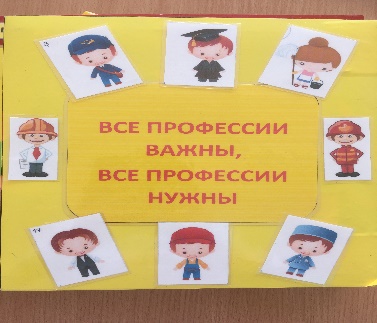 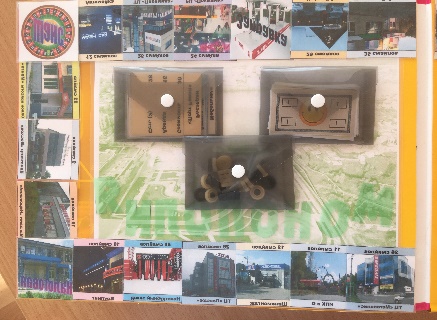 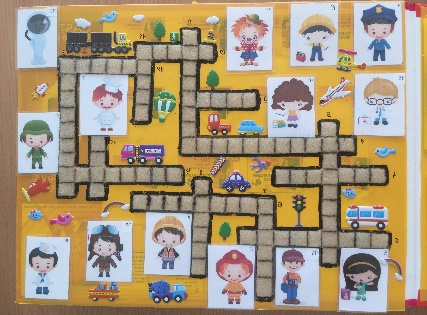 Содержание заданий части 2.Пазл «Собери картинку» способствует развитию памяти, внимания. Участникам игры предлагается сложить картинку из частей так, чтобы получилось целое изображение.Игра «Ходилки-бродилки» направлена на развитие ориентировки и умение найти короткую дорогу к выбранному объекту.Раскраски на развитие композиционных умений, творческого воображения. 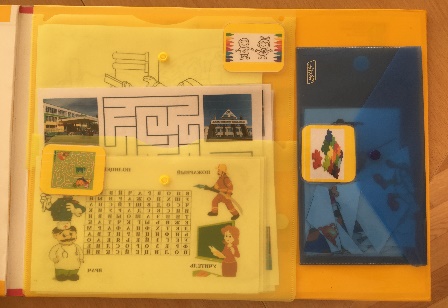 «Расскажи о профессии» (мнемотаблица). Ребенку предлагается рассказать о профессии. Видя образ того, о чем идет речь, ребенок легче запоминает информацию, она будет восприниматься мозгом автоматически, перекодируя ее из абстрактного в образное мышление.«Придумай рассказ по картинкам». В данном разделе представлены карточки с картинками. Нужно составить предложения о профессиях с опорой на картинки.Лото «Профессии Первоуральска» состоит из картинок, на которых изображены профессии. Ребенку предлагается преобразовать слова по картинках в профессии женского и мужского рода.Загадки на развитие воображения, памяти. Ребусы на умение составлять на основе картинок слова-профессии.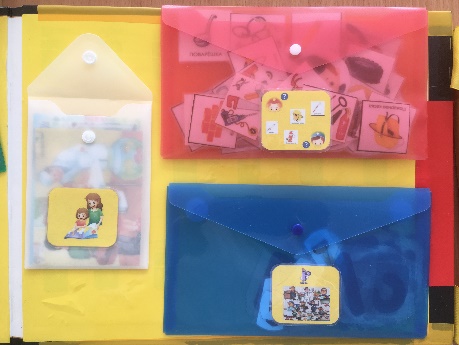 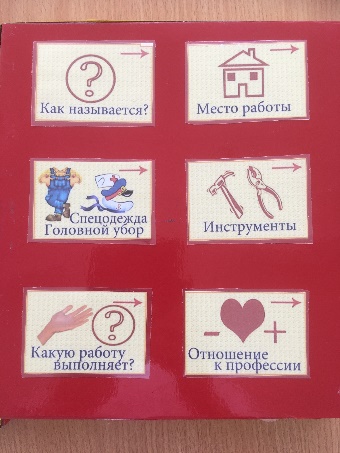 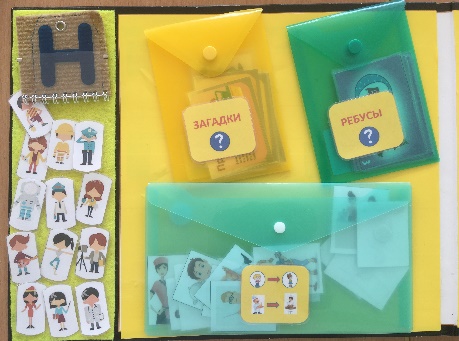 «Профессии нашего города» знакомят детей с трудовой деятельностью горожан, родителей.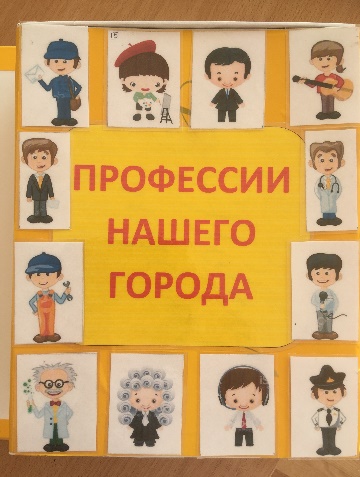 Использование данного игрового пособия в работе с детьми, как показала практика, способствует развитию познавательных процессов, творческого мышления, любознательности, воображения, моторики, пространственной ориентировки, обогащению словарного запаса, расширению представлений детей о профессиях.   Лэпбук помогает детям по своему желанию организовать поиск информации по интересующей его теме, лучше понять и запомнить материал, отличный способ для повторения пройденного материала.Николаева Е.Н.,воспитатель МБДОУ «Приданниковский детский сад № 5»МО Красноуфимский округПроект «Профессии наших родителей» как один из путей формирования ранней профориентации детей дошкольного возраста(из опыта работы)«Воспитатель, если он желает счастья человеку, должен воспитывать его не для счастья, а приготовить к труду жизни». К. Д. УшинскийГоворя о трудовом воспитании детей, необходимо дать понятие, что же такое «труд»? ««Труд» - целесообразная деятельность человека, направленная на создание с помощью орудий производства материальных и духовных ценностей. «Труд» Работа, занятие. «Труд» Привитие умения и навыков в какой-нибудь профессиональной, хозяйственной деятельности как предмет школьного преподавания.», - Ожегов С.И. «Толковый словарь русского языка»Воспитать интерес к труду и научить детей трудиться - одна из важных задач работников детского сада, так как в труде формируется личность ребенка, воспитывается самостоятельность, привычка к трудовому усилию. Трудовое воспитание ребенка надо начинать как можно раньше, когда ребенок впервые произносит: «Я сам». Опыт показывает, что привлечение ребенка к труду является одним из первостепенных условий всестороннего его развития, формирования у него таких качеств, как трудолюбие, усидчивость, терпение, дисциплинированность, прилежание, бережливость и другие. Своевременное трудовое воспитание – эффективное средство подготовки ребенка к успешной самореализации в будущей взрослой жизни.  Актуальность проблемы трудового воспитания дошкольников отражена в мудром народном изречении – «Без труда нет добра». «Добро» в народном понимании – это не столько создание трудовыми усилиями реальные продукты, сколько (и это главное) заключенные в труде 3 возможности положительно влиять на ум и сердце ребенка, его поведение, отношение к окружающему миру.  	Трудовое воспитание принято понимать, как систему формирования у каждого ребенка трудолюбия и трудовых навыков. А также стремление обучаться труду.Главная цель трудового воспитания дошкольников – это формирование бережного отношения к любому труду и четкое представления о трудовой деятельности взрослых.Формирование четких представлений о взрослом труде и важности труда в жизни – есть первая ступень профессиональной ориентации ребёнка-дошкольника. Не соглашусь с мнением, что профориентация дошкольников – это новое направление в работе воспитателя детского сада.  Просто, может быть, не так акцентировалось внимание к данному направлению. Но с введением ФГОС ДОО, где чётко обоснована актуальность работы по ознакомлению дошкольников с профессиями и входит в содержание образовательной области «Социально-коммуникативного развития», которое направлено на достижение цели формирования положительного отношения к труду. В Постановлении Правительства Свердловской области № 900-ПП от 07 декабря 2017 года «Об утверждении стратегии развития воспитания в Свердловской области до 2025 года» чётко определены стратегические направления региональной системы образования в области воспитания «п.5 …формирование у детей и молодежи ценностных ориентаций и ценностных установок уважения к труду и людям труда, трудовым достижениям, рабочим профессиям, трудовым династиям; привитие детям и подросткам основ технологической организации труда; формирование у детей умений и навыков самообслуживания, бытовой культуры; формирование ценностных установок на домашний труд, принятия норм «женского» и «мужского» поведения и выполнения домашних обязанностей…». Что ещё раз говорит нам о том, что педагогическая деятельность по организации трудового воспитания детей дошкольного возраста в ходит в перечень приоритетных в нашем регионе.Ещё лет десять-пятнадцать назад проблемы ознакомления с трудом взрослых возникала не так остро, как в современных условиях жизни – большую и положительную роль играли целевые экскурсии на предприятия и организации, где трудились родители воспитанников. Работая в сельском дошкольном учреждении, мы с детьми бывали и на молочных, и на животноводческих фермах, посещали зернохранилища, наблюдали за работой комбайнёров-хлеборобов. Ознакомление с профессией происходило непосредственно на рабочем месте взрослых. Но не всегда можно было ознакомиться с профессиями родителей непосредственно на рабочем месте, для этого с целью формирования трудовых навыков и ранней профессиональной ориентации детей старшего дошкольного возраста, нами, совместно с родителями, был разработан и реализован долгосрочный информационный проект «Профессии наших родителей», который принёс положительные результаты в плане ознакомления с профессиями взрослых, иногда даже и не очень знакомых для детей (редких профессий). Реализация проекта предполагала решение ключевых задач: «…ознакомление с трудом взрослых (родителей) и формирование уважительного отношения к труду взрослых…». В ходе реализации проекта «Профессии наших родителей» дети познакомились с профессиями лётчика авиационной охраны лесов, пчеловода, парикмахера (была показана профессиональная деятельность парикмахера по стрижке волос), агронома, музыкального руководителя, инспектора ГИБДД и диспетчера службы МЧС. Помимо этого, в реализации основного этапа проекта было проведено занятие с детьми, посвящённое ознакомлению с профессиями, которые присущи людям нашего района и близлежащей области: стеклодув и гончар. Знание о специфике людей этих редких профессий вызвал у детей положительные эмоции, вызвало интерес к поиску информации о новых, для детей, но давно забытых, для взрослых, профессиях. На наш взгляд, такая работа даст положительные результаты для детей, когда они встанут на пути выбора своей профессиональной сферы.Каждый человек мечтает обрести в жизни любимое дело, доставляющее радость ему самому и приносящее пользу людям. Нередко дети идут по стопам своих родителей и наследуют их профессии. Так рождаются династии врачей, учителей, рабочих, ученых, артистов. Поэтому рассказ отца или матери об особенностях своей профессии приносит ребенку огромную пользу, вызывая живой интерес.                                                                                                 Фёдорова О.В., воспитательМАДОУ «ЦРР – Детский сад № 13» (корпус 5),г. Кунгур, Пермский крайВоспитание трудолюбия у детей младшего дошкольного возраста"Труд всегда был основой для человечества и культуры. Поэтому и в воспитательной работе труд должен быть одним из основных элементов". (А.С.Макаренко)     Рассматривая дошкольный возраст как базовую ступень формирования личностных качеств, концепция непрерывного образования определяет сущность нового подхода к дошкольному воспитанию, основанному на принципах вариативного содержания, педагогики развития, познания дошкольником мира через интересующие его виды деятельности. Разработан механизм, регулирующий качество дошкольного воспитания, государственный стандарт - критерии оценки деятельности дошкольных учреждений; концептуальные основы дошкольного образования. При этом в стандарте обращается внимание на развитие личностных качеств, необходимых для дальнейшего становления личности: любознательность, инициативность, коммуникативность, творческое воображение, произвольность.  Огромную роль в становлении личности играет трудовое воспитание детей дошкольного возраста, главной целью которого является формирование положительного отношения к труду. Ряд показателей трудолюбия (осознание цели деятельности и настойчивость в ее достижении; готовность доводить начатое дело до конца; проявление эмоционально-положительного отношения к труду; адекватная оценка результатов деятельности; аккуратность, старательность, бережное отношение к средствам и продуктам труда) наиболее успешно формируются в дошкольном и младшем школьном возрасте. Несформированность их на данном возрастном этапе становится препятствием в учебно-познавательной деятельности и последующей адаптации в самостоятельной трудовой деятельности.      Что же это такое «трудовое воспитание»? Трудовое воспитание детей дошкольного возраста — это деятельность, которая направлена на развитие обще трудовых способностей, формирование психологической готовности, ответственного отношения к труду и продуктам его производства, а также влияющая на умственное и физическое развитие ребенка.А трудолюбие это -  черта характера, заключающаяся в положительном отношении личности к процессу трудовой деятельности, любовь к труду, стремление, много и усердно работать, трудиться. В. А. Сухомлинский писал: "Если ребенок вложил частицу своей души в труд людей и нашел в этом труде личную радость, он уже не сможет стать злым, недобрым человеком", поэтому труду необходимо учить с детства.      Наш детский сад работает по основной образовательной программе дошкольного образования разработанной с учетом примерной образовательной программы дошкольного образования «Детство». В программе ставятся задачи развития у детей (с учетом возрастных особенностей) интереса: к труду взрослых, желания трудиться; воспитания навыков элементарной трудовой деятельности, трудолюбия.     На данном этапе моей педагогической деятельности я работаю с детьми младшего дошкольного возраста (2-3 года). Дети такого возраста в большей степени овладевают компонентами трудовой деятельности в большей степени в процессе самообслуживания, а так же в процессе хозяйственно-бытового труда и труда в природе.     Компоненты трудовой деятельности в процессе самообслуживания: дети ежедневно выполняют элементарные трудовые поручения, приучающие их к систематическому труду, что формирует привычку к аккуратности и опрятности (умение обслуживать себя, добиваясь тщательности выполнения необходимых действий, самостоятельности) (умывание, пользование полотенцем и салфетками, одевание-раздевание, посещение туалета).     Компоненты трудовой деятельности в процессе хозяйственно-бытового труда: дети убирают игрушки, книги, помогают воспитателю вынести игрушки на участок; при подготовке к еде дети выполняют отдельные трудовые поручения (расставляют посуду, салфетки).      Компоненты трудовой деятельности в процессе труда в природе: с помощью взрослых поливают комнатные растения, сажают луковицы, сеют крупные семена; принимают участие в сборе урожая со своего огорода на даче (с родителями), подкармливают зимующих птиц, собирают природный материал; проявляют интерес к жизни растений и животных.     В процессе работы мы сталкиваемся трудностями: например, новые требования СанПиН делают почти невозможным труд в природе. Дети могут лишь поливать растения. А как же теперь воспитывать бережное отношение к животному и растительному миру? Не у всех родителей детей есть дачи и огороды, и дети не смогут увидеть, как растут овощи и фрукты. Исчезли из групп аквариумы с любимыми рыбками и попугайчики. По требованиям новых СанПиН дети превращаются в созерцателей трудовой деятельности взрослых.     В большей степени мы уделяем внимание самообслуживанию. Самообслуживание играет определённую роль в развитии ребёнка, так как способно резко поднять его самооценку и тем самым знаменует собой самый большой шаг на пути к его независимости. Вряд ли найдётся хоть одна мама, которая захочет в будущем видеть своего ребёнка беспомощным, неуверенным в себе, не способным самостоятельно решать проблемы, нытиком. А ведь именно с раннего возраста начинают формироваться такие черты характера как воля, уверенность в себе, желание добиться успеха, стремление к цели, активность и упорство в её достижении. А происходит это именно с привития навыков самообслуживания.     Если дети выполняют элементарные трудовые обязанности по самообслуживанию, они чувствуют себя равноправными членами детского общества и семейного коллектива и осознают себя как часть этого коллектива. Именно через самообслуживание ребенок впервые устанавливает известные отношения с окружающими людьми, осознает свои обязанности по отношению к ним. Через него ребенок узнает цену заботам о себе и. приобретает умение действенно заботиться о своих близких и родственниках. Поэтому труд по самообслуживанию дополняет в известной мере внутреннюю культуру ребенка: ребенок стремится быть полезным, не обременять окружающих, помогает им обходиться своими силами.     Самообслуживание - это постоянная забота о чистоте тела, о порядке в костюме, готовность сделать для этого все необходимое и сделать без требований извне, из внутренней потребности, соблюдать гигиенические правила. Понятно, что такого отношения детей к труду по самообслуживанию можно добиться лишь путем кропотливой систематической работы детского сада и семьи.     В самообслуживании перед ребенком всегда ставится конкретная цель, достижение которой понятно ребенку и жизненно необходимо для него. Результат, которого он достигает в самообслуживании, нагляден и открывает ему известные перспективы дальнейшей деятельности: оделся - можно идти на прогулку, убрал игрушки - можно садиться заниматься. Обслуживая себя, ребенок проявляет определенные физические и умственные усилия; они тем заметнее выступают в деятельности ребенка, чем он младше и чем менее он владеет навыками самостоятельного одевания, умывания, еды.     Для ребёнка третьего года жизни самообслуживание включает в себя освоение следующих навыков:- приёма пищи (есть ложкой, пить из чашки);- раздевания и одевания (снимать, одевать обувь, трусики, колготки, шорты, брюки или юбку, шапку, варежки);- гигиены тела (мыть руки и лицо, вытирать их полотенцем, пользоваться носовым платком и салфеткой);- опрятности (пользоваться горшком).     Эти навыки формируются под воздействием воспитания при определённом уровне развития у ребёнка некоторых психофизических возможностей:- общая моторика (умение садиться, вставать, ходить, подниматься и спускаться по ступенькам);- мелкая моторика (умение толкать, тянуть, переворачивать предмет, держать его и выпускать из рук, играть с водой, опускать предметы в отверстие в коробке, брать мелкие предметы двумя пальцами, выполнять несложные пальчиковые игры);- зрительно-слуховое внимание (умение смотреть и приходить, когда зовут, слушать сказки, отвечать на вопросы доступным способом);- мышление (уметь узнавать предметы; выполнять простые указания, поручения; уметь имитировать, т. е. подражать действиям взрослых).     Именно с развития этих несложных умений начинается путь к освоению более важных, в практическом отношении, навыков самообслуживания. Поэтому начинаем мы с них.     Для успешного формирования навыков самообслуживания необходима подготовка рук и развитие их мелкой моторики. Этим мы занимаемся на организованных занятиях, в играх или просто в бытовых ситуациях (перекладывание мелких предметов из одной ёмкости в другую по одному, отвинчиваем и завинчиваем крышки, проталкиваем предметы в отверстия, нанизываем на шнурок, переливаем воду пипеткой, играем с прищепками и т.д.).     Обучение конкретным навыкам самообслуживания начинаем с показа на игрушках, постепенно переходя к прямому обучению на самом малыше. При необходимости объясняем и показываем это действие сами. После объяснения и показа своими руками берём руки ребёнка и делаем вместе с ним нужное действие. Потом ребёнок самостоятельно пробует совершать действие.     К каждому ребёнку используется индивидуальный подход, так как скорость формирования навыков самообслуживания зависит от индивидуальных особенностей ребёнка.      Чтобы дети полюбили труд:- надо приобщать их к труду как можно раньше;
- трудиться вместе с ними;
- давать им постоянные поручения;
- прививать навыки культуры труда;
- поручать работу с достаточной нагрузкой;
- показывать общественную значимость труда и его важность и необходимость для других.     Для формирования позитивных установок у детей к различным видам труда и творчества мы уделяем большое внимание работе с родителями:- проводим совместно с родителями и детьми мероприятия по формированию у детей позитивных установок к различным видам труда и творчества. Благоустройство территории,  оформление участка группы по сезонам. Совместные творческие выставки поделок (скворечников, кормушек, огородов на окне и др.). Оформляем групповую комнату к праздникам;- даем рекомендации для родителей (папки-передвижки, стенгазеты и другие наглядные информационные материалы, мастер-классы для родителей).- привлекаем родителей в образовательную деятельность.     Только творческий подход к решению проблемы по формированию у детей позитивных установок к различным видам труда и творчества в современных образовательных условиях позволит достичь хороших результатов в воспитании трудолюбия у детей.Чистякова Т.П., воспитатель МБДОУ «Приданниковский детский сад № 5»
МО Красноуфимский округТрудовое воспитание детей в средней группеФормирование человеческой личности начинается в раннем детстве. Маленький дошкольник с удивлением и радостью познаёт окружающий мир, а задача родителей и педагогов - сделать так, чтобы стремление к созиданию стало его жизненной позицией. Труд оказывает огромное влияние как на умственное, так и на нравственное развитие ребёнка, и войти в его жизнь он должен как можно раньше. Поэтому современная дошкольная педагогика большое внимание уделяет именно этому направлению. Что касается средней группы, то в этот дошкольный период заметно вырастает объём трудовых задач, которые ставятся перед детьми. Ребята активно овладевают самыми различными навыками, которые помогут им стать более взрослыми и самостоятельными.В среднем дошкольном возрасте трудовое воспитание представляет собой следующие виды деятельности: углубление и расширение представлений о рабочей деятельности взрослых людей; самообслуживание (удовлетворение своих повседневных потребностей); хозяйственно-бытовой труд (приведение в порядок группового помещения и участка); ручной труд (простейший ремонт игрушек, подклеивание книжек и коробок); трудовые задания в природе (работа на огороде, цветнике, в экологическом уголке комнаты группы).В процессе реализации этих видов деятельности мной используются разнообразные формы организации детского труда: поручения (индивидуальные либо же объединяющие нескольких человек); дежурства (по столовой, в уголке природы, подготовка к занятиям); коллективные задания; игры (подвижные, дидактические, речевые).В дошкольном возрасте продолжается знакомство детей с трудом взрослых, при этом воспитывая позитивное отношение к труженику. Такие занятия представляют собой наблюдения за тем, как работает представитель определённой профессии. Легче всего это сделать в пределах детского сада. Например, ребята отправляются на экскурсию в медицинский кабинет и смотрят, как медсестра раскладывает лекарства, осматривает детей, измеряет их рост и вес. Или же экскурсия на кухню, где повар варит вкусный суп. Таким образом, я подвожу детей к пониманию сущности труда определённой профессии (помимо врача и повара это также труд воспитателя, младшего воспитателя, музыкального руководителя, дворника). Подобные наблюдения обязательно воплощаются в сюжетно-ролевых играх, которые становятся более глубокими по содержанию («Мы — поварята», «Прачечная»), дидактических («Кому что нужно для работы»), подвижные («Съедобное - несъедобное»). Также детям предлагаются картинки для рассматривания, а ещё периодически читаются художественные произведения, пословицы и поговорки, загадки на тему профессий, прививая тем самым уважительное отношение к любой работе. Основной вид самостоятельной трудовой деятельности в дошкольном возрасте - это самообслуживание. Интерес детей к нему продолжает расти, совершенствуются  имеющиеся у ребят трудовые навыки (умывание, мытьё рук, одевание и раздевание), прививаются новые (причесаться, помыть за собой баночку для рисования и кисточки). Дошкольники этого возраста учатся называть, в каком порядке они снимают и надевают одежду (для этого в раздевалке имеются изображения с алгоритмами одевания и раздевания). Также перед детьми ставятся и более сложные задачи: собираясь на прогулку, они должны стараться сами завязать себе шарф, пробовать зашнуровать ботинки.В средней группе у дошкольников часто появляется желание научить чему-то товарища. Конечно же, мною поддерживаются эти стремления для воспитания у детей важных навыков взаимопомощи и доброжелательности. Однако, нельзя допускать, чтобы одни ребята злоупотребляли помощью других.В жизни детей 4-5 лет всё большее значение начинает уделяться элементарному бытовому труду. Как и в более раннем возрасте, основной его формой остаётся выполнение поручений. Поскольку ребята ещё недостаточно хорошо владеют соответствующими навыками, детям дается определенные задания, либо же небольшой группе (из 2–3 человек). Конкретные примеры: протереть влажной тряпочкой полки, вымыть в тазике игрушки, развесить тематические картинки на доску. Элементарный бытовой труд можно предлагать детям в любое время дня: и утром, и вечером, включая часы, проведённые на прогулке. Дети учатся поддерживать порядок в окружающей среде наравне со взрослыми. К примеру, на участке детям предлагается очистить скамейки и беседку от снега, мотивируя свою просьбу тем, что нужно помочь дворнику (одному ему никак не справиться).Дежурство по столовой в средней дошкольном возрасте практикуется с начала года. При этом первое время обстоятельно нужно объясняет дежурным все приёмы работы. Например, чашку нужно брать за ручку, а тарелки нести двумя руками. Поскольку малышам до шести лет трудно координировать свои действия с работой других детей, каждый стол всегда сервирует один ребёнок.К средней группе дети уже довольно хорошо работают с бумагой, могут смазать большую поверхность клеем, учатся уверенно пользоваться ножницами и линейкой. Поэтому при участии воспитателя ребёнок уже может подклеить книгу или коробку. В этом возрасте ребятам также можно доверить заточить карандаши с помощью точилки. Ручной труд также учит дошкольников бережно относиться к вещам.При работе с детьми среднего возраста большую роль играет наглядность. Поэтому на трудовом занятии нужно предлагать ребятам для рассматривания различные картинки, плакаты, лэпбуки, слайды и пр.Трудовое воспитание ребёнка осуществляться при тесном взаимодействии педагогов с семьёй: требования воспитателей и родителей не должны противоречить друг другу. Поэтому я рекомендую родителям, чтобы и у себя дома ребята имели определённые обязанности.Правильная организация трудовой деятельности дошкольника - основа его полноценного развития. Ребёнок чувствует свою ценность, возможность принести пользу окружающим. В процессе труда происходит усвоение полезных знаний о предметах и материалах, их назначении и использовании. Что касается воспитанников средней группы, то их более привлекает сам трудовой процесс, нежели его результат. И моя задача - создать атмосферу сотрудничества, максимально заинтересовать детей этой деятельностью, сделать так, чтобы она приносила им большое удовольствие.Раздел «Организация дополнительного образование детей в условиях ДОО»Андреева Елена Ивановна,                            воспитатель  МАДОУ «Детский сад № 92» КГО,Камышловский ГОДополнительная образовательная программа «Юные конструкторы» как средство развития технических способностей детей дошкольного возрастаСовременные дети живут в эпоху активной информатизации, компьютеризации и роботостроения. Технические достижения всё быстрее проникают во все сферы человеческой жизнедеятельности и вызывают интерес детей к современной технике. Технические объекты окружают нас повсеместно, в виде бытовых приборов и аппаратов, игрушек, транспортных, строительных и других машин. Детям с раннего возраста интересны двигательные игрушки. В дошкольном возрасте они пытаются понимать, как это устроено. Благодаря образовательным конструкторам на современном этапе появилась возможность уже в дошкольном возрасте знакомить детей с основами строения технических объектов. Программа направлена на создание эффективной системы выявления и развития  индивидуальных способностей, заложенных в ребенке, креативности, самостоятельности, интеллектуального совершенствования детей дошкольного возраста; формирование и раскрытие творческого потенциала каждого ребенка и его самореализации в деятельности;  удовлетворение потребностей дошкольников в соответствии с их интересами и запросами родителей (их законных представителей); развитие технического творчества у детей дошкольного возраста, формирование азов программирования, умения составлять план будущей деятельности; формирование профессиональной ориентации детей,  способствующей  развитию устойчивого интереса к технике и науке, стимулирующей рационализаторские и изобретательские способности. Конструирование,  робототехника и программирование являются довольно сложными видами деятельности для детей дошкольного возраста. В ней мы находим связь с конструктивно-технической деятельностью взрослых. Психолого-педагогические исследования (Л.С. Выготский, А.В. Запорожец, Л.А. Венгер, Н.Н. Поддъяков, Л.А. Парамонова и др.) показывают, что наиболее эффективным способом развития склонности у  детей к программированию, техническому творчеству, зарождения активной  личности в технической сфере является практическое изучение,  проектирование и изготовление объектов техники, самостоятельное создание детьми технических объектов, обладающих признаками полезности или субъективной новизны, развитие которых происходит в процессе специально организованного обучения.Программа «Юные конструкторы» описывает систему работы с детьми, начиная с младшего дошкольного возраста. Систематическая работа позволяет стимулировать интерес и любознательность, развивать способности к решению проблемных  ситуаций  –  умению исследовать проблему, анализировать имеющиеся ресурсы, выдвигать идеи, планировать решения и реализовывать их, расширять активный словарь дошкольников.Обучение по программе состоит из образовательных модулей.«LEGO-конструирование» – это вид моделирующей творческо-продуктивной деятельности. С его помощью образовательные и воспитательные задачи можно решить посредством увлекательной созидательной игры, в которой не будет проигравших, так как каждый ребёнок может с ними справиться. Инновационная и многофункциональная технология LEGO  не только обеспечит реализацию основных видов деятельности детей дошкольного возраста – познавательно-поисковой, коммуникативной, игровой и конструктивной в дошкольном возрасте, но и поможет в развитии математических знаний у дошкольников.  LEGO-конструирование – эффективное, воспитательное средство, которое помогает объединить усилия всех участников образовательных отношений  (педагогов, родителей, детей). В совместной игре с родителями ребенок становится более усидчивым, работоспособным, целеустремленным, эмоционально отзывчивым. «ТИКО – моделирование» -  предполагает развитие у детей навыков конструкторской и проектной деятельности на основе исследования геометрических фигур и интеграции изученных геометрических модулей с целью моделирования объектов окружающего мира. В программе предусмотрено значительное увеличение активных форм работы, направленных на вовлечение дошкольника в динамичную деятельность, на обеспечение понимания математических понятий, на приобретение практических навыков самостоятельной деятельности.«Моделирование с 3-D ручкой» - развивает пространственное мышление и мелкую моторику рук, а самое главное, это изобретение будет мотивировать ребенка заниматься творчеством, при этом ребенок привыкает к работе с высокотехнологичными устройствами. Деятельность по моделированию способствует воспитанию активности дошкольника в познавательной деятельности, развитию высших психических 4 функций  (повышение внимания, развитие восприятия и воображения, развитие памяти и мышления).Новизна Программы: исследовательская техническая направленность обучения, которая базируется на современных образовательных конструкторах и информационных технологиях, что способствует развитию информационной культуры дошкольников и взаимодействию с миром технического творчества.Современные образовательные технологии, применяемые в рамках программы дополнительного образования  актуальны в условиях реализации федеральных государственных образовательных стандартов дошкольного образования, потому что позволяют осуществлять интеграцию образовательных областей («Социально-коммуникативное развитие», «Познавательное развитие», «Художественно-эстетическое развитие», «Речевое развитие»); дают возможность педагогу объединять игру с исследовательской и экспериментальной деятельностью;  формируют познавательные действия, способствуют становлению сознания;  развивают воображение, творческую  активность,  умение работать в коллективе.Список литературы:Бедфорд А.  «Большая книга LEGO»  - Манн, Иванов и Фербер, 2014  Дыбина О. В. «Творим, изменяем, преобразуем»  – М.: Творческий центр «Сфера», 2002  Лусс Т.С.  «Формирование навыков конструктивно-игровой деятельности у детей с помощью Лего: пособие для педагогов-дефектологов». - М.: ВЛАДОС, 2003	Букина Ю.В., заведующий БМАДОУ «Детский сад № 39»,Кузнецова Л.В., методист БМАДОУ «Детский сад № 39»Березовский ГОПути реализации приоритетного проекта «Доступное дополнительное образование для детей» в дошкольной образовательной организацииОбразование – один из факторов, который влияет на будущее ребенка. Детский сад – первая ступень общей системы образования, главной целью которой является всестороннее развитие ребенка. В настоящее время большую роль в развитии детей играет не только основное образование, но и дополнительное. Как необходимый компонент современного дошкольного образования:-дает возможность выявить, поддержать и развить способности ребенка, -обеспечивает переход от интересов ребенка к развитию его способностей.В настоящее время дополнительное образование детей в России рассматривается как уникальный феномен системы образования, как единый, целенаправленный процесс, объединяющий воспитание, обучение и развитие личности, предназначение данного процесса – удовлетворять постоянно изменяющиеся индивидуальные социокультурные и образовательные потребности детей.В связи с утверждением в 2014 году Концепции дополнительного образования детей развитие дополнительного образования приобретает особую актуальность, выходит на новый уровень.Концепция дополнительного образования детей направлена на решение следующих задач:-обеспечение государственных гарантий доступности дополнительного образования;-создание условий для повышения качества дополнительного образования;-создание условий для повышения качества профессиональной подготовленности педагогов, развития творчества и инициативности;-использование образовательного потенциала семей, расширение общественного участия по оказанию дополнительных образовательных услуг, развитие социального партнерства детского сада с учреждениями образования, культуры и спорта;-совершенствование управления в организации дополнительных образовательных услуг.Потенциал системы дополнительного образования детей служит основой для:-развития вариативности воспитательных систем и технологий, нацеленных на формирование индивидуальной траектории развития личности ребенка с учетом его потребностей, интересов и способностей;-совершенствования условий для выявления и поддержки одаренных детей;-развития форм включения детей в интеллектуально-познавательную, творческую, трудовую, общественно полезную, художественно-эстетическую, физкультурно-спортивную, игровую деятельность.Организация дополнительного образования в нашей Образовательной организации – неотъемлемый компонент выполнения социального заказа семьи и общества, при котором учитываются интересы детей, их способности, возрастные и индивидуальные особенности.Развитие дополнительного образования является одним из направлений Программы развития нашей Образовательной организации.В нашем детском саду дополнительное образование реализуется как за счет средств субъекта РФ, так и за счет средств физических лиц.Для успешного функционирования системы дополнительного образования в Образовательной организации созданы следующие условия:-нормативно – правовые условия (наличие лицензии на дополнительное образование детей и взрослых, приведение нормативно-правовой базы в соответствии с законодательством РФ, наличие дополнительных общеобразовательных программ);-аналитические условия (для того, чтобы быть конкурентоспособными на рынке дополнительных образовательных услуг, проводится анализ спектра дополнительного образования и услуг в городе);-кадровые условия (соответствие уровня образования и квалификации педагогических работников, организация в Образовательной организации системы повышения квалификации, переподготовки педагогов дополнительного образования, заключение договора и дополнительные соглашения с каждым работником, с предоставлением полного социального пакета (оплачиваемого отпуска, оплаты больничного листа);-материально-технические условия (для организации и проведения занятий по каждой дополнительной общеобразовательной программе);-финансовые условия (утверждение и согласование с управлением образования стоимости занятия по каждой дополнительной общеобразовательной программе, функционирование системы оплаты труда, системы оплаты заказчиками дополнительных услуг);-рекламно-информационные условия (с целью информирования потенциальных заказчиков проводится PR компания через сайт, средства массовой информации, проведение открытых мероприятий с родителями, организация конкурсов, фестивалей).В нашем детском саду создан широкий выбор образовательных программ по следующим направлениям:-технической, -физкультурно-спортивной, -художественной, -социально-гуманитарной.В рамках реализации национального проекта «Образование» федерального проекта «Успех каждого ребенка» с 2019 года на территории Свердловской области и в нашем детском саду реализуется система персонифицированного финансированного дополнительного образования детей (далее – ПФДО). ПФДО — это новая схема финансирования дополнительного образования, это деньги, которые государство целенаправленно выделяет семьям на качественное бесплатное дополнительное образование каждого ребёнка. В систему персонифицированного финансирования включаются дети в возрасте от 5 до 18 лет.Сертификат дополнительного образования – это официальное подтверждение возможности ребенка обучаться в кружках и секциях по программам дополнительного образования за счет средств государства.Реализация системы ПФДО в детском саду – возможность каждому ребенку получить качественное доступное бесплатное дополнительное образование.Сертификат дополнительного образования имеет два статуса:-сертификат учета (первоначально все сертификаты имеют этот статус), предусматривает обучение по выбору из реестра бюджетных программ (реестр предпрофессиональных программ, реестр значимых программ, реестр общеразвивающих программ);-сертификат ПФ (персонифицированного финансирования), предусматривает обучение по выбору из реестра сертифицированных программ, т.е. с использованием денежных средств. В 2020 году в реестр сертифицированных образовательных программ была включена реализуемая в нашем детском саду дополнительная общеобразовательная программа – дополнительная общеразвивающая программа художественной направленности «Основы каллиграфии», а в 2021 году и дополнительная общеобразовательная программа – дополнительная общеразвивающая программа социально-гуманитарной направленности «Юные шахматисты». И все обучающие, имеющие сертификат ПФДО имеют возможность посещать данные занятия за счет средств сертификата (за счет бюджетных средств).По окончанию освоения ребенком дополнительной общеобразовательной программы выдается документ – сертификат об успешном её усвоении. Таким образом, происходит накопление портфолио, демонстрирующего индивидуальные особенности, достижения, успехи и приобретение определённых умений каждого ребенка. Гуйва-Зверева Е.Н., учитель-логопед,                                                                                          МАДОУ Детский сад № 27 «Чебурашка»  Томилова Н.В., учитель-логопед, МАДОУ ЦРР - детский сад № 24 «Улыбка»;Чайковский ГОКружковая деятельность как форма коррекции речевых нарушенийу дошкольников в условиях логопедического пункта         С каждым годом увеличивается количество детей, поступающих в ДОУ с нарушениями речи различной этиологии. Коррекционная работа с детьми логопатами дает положительный результат тогда, когда для этого есть специально созданные условия: кадры, материальное и учебно-методическое обеспечение. А также учитель-логопед находится в постоянном поиске эффективных форм работы с детьми, имеющими нарушения речи. Для таких детей в своей практике в условиях логопедического пункта широко используем внеурочную деятельность, которая направлена на развитие умения свободно применять и совершенствовать приобретенные знания, навыки, приспосабливает ребенка к разным условиям, в которых он может говорить, действовать, что способствует формированию социально адаптированной активной личности. В условиях логопункта были организованы кружки: «Говоруша», «Веселая грамматика», «Речевая мозаика», «Мяч и речь».        «Говоруша» для детей раннего возраста с задержкой речевого развития. Перспективный план включает систему игровых упражнений, практических заданий и дидактических игр, направленных на формирование и коррекцию: общих речевых навыков, слухового восприятия и понимания речи, артикуляционной и мелкой моторики. «Веселая грамматика» для детей старшего возраста. Занимаясь в этом кружке, дети овладевают навыками словообразования и словоизменения, речетворчества.«Речевая мозаика» для детей старшего дошкольного возраста. Перспективный план кружка разработан в соответствии с этапами формирования фонематического слуха и специально подобранными дидактическими, подвижными играми, играми – драматизации, игровыми обучающими ситуациями. «Мяч и речь» для детей младшего дошкольного возраста. Перспективный план разработан совместно с инструктором физического воспитания и включает следующие разделы: игры с мячом направленные на развитие общей моторики, мелкой моторики, развитие фонематических процессов, на расширение словарного запаса и развитие грамматического строя.          Эффективная коррекционная работа невозможна без участия в этом процессе родителей. В течение нескольких лет в детских садах используются разнообразные формы работы с родителями детей, имеющих речевые нарушения. Это индивидуальные консультации, гостиные, семинары-практикумы, открытые и совместные занятия для родителей и др. Организованны «Клуб заботливых родителей», школа «Пальчиковой гимнастики», клуб «Учите детей говорить правильно»; разработаны проекты «Звуковая библиотека Самоделкина». Данные виды деятельности помогли решить следующие задачи: сформировать партнерские отношения между участниками коррекционного процесса (ребенок-логопед-родители); расширить теоретические и практические знания родителей в вопросах речевого развития; оказать квалифицированную помощь родителям в организации развивающей речевой среды дома.  Таким образом, при условии применения активных форм работы с детьми с речевыми нарушениями и их родителями в условиях логопункта наблюдается положительная динамика в речевом развитии дошкольников.Крапивина И.В., воспитатель                             МАДОУ «Детский сад № 92» КГО,Камышловский ГОПрограмма дополнительного образования «Умелые пальчики» как средство развития творческих способностей детей дошкольного возрастаФормирование творческой личности – одна из важных задач педагогической теории и практики на современном этапе. Эффективней начинается её развитие с дошкольного возраста. Все дети талантливы. Поэтому необходимо, вовремя заметить, почувствовать эти таланты и постараться, как можно раньше дать возможность детям проявить их на практике, в реальной жизни. Развивая с помощью взрослых художественно-творческие способности, ребёнок создаёт новые работы (рисунок, аппликация, поделки из различного материала). Придумывая что-то неповторимое, он каждый раз экспериментирует со способами создания объекта. Дошкольник в своём эстетическом развитии проходит путь от элементарного наглядно - чувственного впечатления до создания оригинального образа (композиции) адекватными изобразительно – выразительными средствами. Таким образом, необходимо создавать базу для его творчества. Чем больше ребёнок видит, слышит, переживает, тем значительнее и продуктивнее, станет деятельность его воображения.Использование различных приемов способствуют выработке умений видеть образы в сочетаниях цветовых пятен и линий и оформлять их до узнаваемых изображений. Занятия кружка не носят форму «изучения и обучения». Дети осваивают художественные приемы и интересные средства познания окружающего мира через ненавязчивое привлечение к процессу творчества. Занятие превращается в созидательный творческий процесс педагога и детей при помощи разнообразного изобразительного материала, который проходит те же стадии, что и творческий процесс художника. Этим занятиям отводится роль источника фантазии, творчества, самостоятельности. Цель программы - развитие творческих способностей детей средствами художественно-творческой деятельности.Организационные формы работы на занятиях определяются педагогом в соответствии с поставленными целями и задачами. Форма организации процесса обучения: занятия организуются в подгруппах, сформированных с учётом возрастных закономерностей и уровнем первоначальных знаний и умений воспитанников.  Все это способствует успешной  работе по подготовке детей к обучению в школе, способствует  овладению  навыками  учебной деятельности. На одном занятии могут быть использованы различные формы работы: фронтальная, работа в парах и индивидуальная.Дополнительная образовательная программа включает несколько разделов:Раздел  «Лепка из солёного теста»: обучение лепке из солёного теста подразделяется на три этапа. На первом этапе у дошкольников идет развитие элементарной грамотности, посредством усвоения, заложенного в программе объема знаний. Воспринимая новую информацию и повторяя образец, предлагаемый педагогом, дети, перенимая опыт, приобретают начальные умения.  На втором этапе – функциональная грамотность. На третьем этапе у детей формируется начальная общекультурная компетентность, то есть качества личности. Здесь решаются такие задачи, как самостоятельное освоение новых видов деятельности, способов решения поставленных проблем, проявление своей индивидуальности, самостоятельный подход к работе, развитие потребности в самоусовершенствовании и дальнейшем саморазвитии. 	Методы, применяемые при подготовке к занятиям подразделяются на:словесные (рассказ-объяснение, беседа, чтение книг, сказка);наглядные (демонстрация педагогом приемов работы, наглядных пособий, самостоятельные наблюдения детей, экскурсии);практические (выполнение упражнений, овладение приемами работы, приобретение навыков, управление технологическими процессами). При организации работы используется дидактический материал. Он включает в себя образцы изделий, выполненные педагогом, рисунки, открытки и эскизы, инструкционные карты, специальную и дополнительную литературу, фотографии детских работ (фотоальбом лучших работ кружка и профессиональных работ, разработку отдельных тематических занятий, отдельные методические аспекты необходимые для проведения занятий).Раздел  «Основы цветоведения», содержание раздела ориентировано на знакомство детей  с основным средством выразительности изобразительного искусства - цветом.Данный раздел включает три направления: «Цветовое восприятие мира»; «Цветовая грамота»; «Работа с цветом».«Цветовое восприятие мира»: на этом этапе педагог знакомит детей с ролью цвета в окружающей жизни. Формирует представления о том, что с помощью цвета   художник  может передать время года, часть суток, состояние погоды, пространство, настроение автора, его чувства, отношение к изображаемому объекту. «Цветовая грамота»: на занятиях по изобразительной деятельности используя  задания по цветоведению,  педагог знакомит детей с основными, промежуточными, теплыми и холодными цветами, цветовым кругом, тоном, оттенком, насыщенностью, светлотой, контрастом, колоритом. Цветовой круг поможет лучше понять, как цвета взаимодействуют друг с другом. Дети видят, как цвет постепенно переходит в другой, образуя множество промежуточных цветов и оттенков.  «Работа с цветом». Работа педагога направлена на приобретение детьми навыков накладывания одной краски на другую, смешивания краски, используя палитру для получения необходимого цвета, оттенка. Учить детей передавать цветовую гамму соответствующую определенному времени года,  состоянию погоды, части суток, воздушной перспективы, создания сказочных образов, передачи характера, настроения.Раздел  «Изонить». Педагогическая целесообразность разработки данного раздела заключается в идее использования изонити - одного из видов прикладного искусства, как эффективного средства при подготовке ребенка к школе, в плане развития его умственных, ручных, творческих, коммуникативных способностей, формирования математических представлений.Раздел  «Батик». Целью занятий является развитие художественно-эстетического вкуса детей при помощи расписывания ткани. Работая на ткани, дети испытывают необычное чувство радости и восторга. Наблюдая за тем, как яркая краска медленно растекается по ткани, ребенок чувствует себя волшебником и он готов фантазировать и творить. Но для того чтобы работа шла успешно, необходимо детям дать представления о технике исполнения батика, о последовательности ведения росписи и особенностях разведения красок. Для воплощения замыслов в росписи ткани используются разные способы: свободная роспись ткани, свободная роспись с применением солевого раствора, свободная роспись красками с загусткой, солевая техника, холодный батик, горячий батик, прием кракле, роспись по накрахмаленной ткани, узелковая техника, которые дети последовательно осваивают. Каждая из росписей имеет свою специфику и необходимо обратить внимание детей на особенности технического исполнения и результаты работы.От начала до конца обучения доля самостоятельной работы увеличивается, а роль педагога меняется от обучающей к помогающей. Соответственно, и практические работы меняются от выполнения упражнений по образцу к выполнению самостоятельных работ и к творческой самостоятельной деятельности. По мере необходимости проводятся консультации, обсуждения, советы, которые легче всего организовать во время итоговых занятий, выставок или конкурсов. Выставочная работа организуется по результатам работы, когда накапливается необходимое количество экспозиционного материала. Список литературы:Воробьева Д.И. «Гармония развития»  - С.-П.: Детство-пресс.Гусарова Н.Н. «Техника изонити для дошкольников»  – С.-П.: Детство - пресс.Горичева В. С., Агибина М. И. «Сказку сделаем из глины, теста, снега, пластилина». Ярославль, «Академия и Ко» 1998г.Машенькина Л.В., учитель-логопед  МБДОУ «Детский сад № 3»,Шалинский ГО Применение биоэнергопластики и кинезиологических упражнений на логопедических занятияхХорошая речь – важнейшее условие всестороннего полноценного развития детей. Чем богаче и правильнее у ребёнка речь, тем легче ему высказать свои мысли, тем шире его возможности в познании окружающей действительности, полноценнее отношения со сверстниками и взрослыми, тем активнее осуществляется его психическое развитие.Биоэнергопластика – это соединение движений артикуляционного аппарата с движениями кисти руки. Ко всем классическим артикуляционным упражнениям добавляем движение кисти. Соединение биоэнергопластики (движение кистей рук) с движениями органов артикуляционного аппарата – это когда в момент выполнения артикуляционного упражнения рука показывает, где и в каком положении находится язык, нижняя челюсть или губы. Динамические упражнения нормализуют мышечный тонус, переключаемость движений, делают их точными, легкими, ритмичными:упражнение "Часики” сопровождает опущенная вниз ладонь, которая движется под счет влево - вправо."Качели” - движение ладони с сомкнутыми пальцами вверх вниз."Футбол” - ладонь сжата в кулак, указательный палец выдвинут вперед, под счет кисть руки поворачивается вправо – влево.Статические упражнения способствуют развитию мышечной силы, динамической организации движения, помогают ребенку принять правильную артикуляционную и пальчиковую позу:"Улыбка” - пальчики расставлены в стороны, как лучики солнышка. Под счет 1 –пальчики расправляются и удерживаются одновременно с улыбкой 5 сек., на счет 2 –ладонь сворачивается в кулак. И так далее."Хоботок” - ладонь собрана в щепоть, большой палец прижат к среднему."Жало”, "Змейка” - пальцы сжаты в кулак, указательный выдвинут вперед."Лопаточка” - большой палец прижат к ладони сбоку, сомкнутая, ненапряженная ладонь опущена вниз."Чашечка” - пальцы прижаты друг к другу, имитируя положение "чашечки”."Парус” - сомкнутая ладонь поднята вверх."Горка” - согнутая ладонь опущена.Применение биоэнергопластики эффективно ускоряет исправление дефектных звуков у детей со сниженными и нарушенными кинестетическими ощущениями, так как работающая ладонь многократно усиливает импульсы, идущие к коре головного мозга от языка. Педагог может самостоятельно подобрать движение руки под любое артикуляционное упражнение. Важно не то, что именно будет делать ребенок, а то, как он это сделает. Необходимо привлечь внимание каждого ребенка к одновременности выполнения артикуляционных движений с работой кисти; их ритмичности и четкости. Недопустима малейшая небрежность.Систематические упражнения по тренировке движений пальцев наряду со стимулирующим влиянием на развитие речи являются мощным средством повышения работоспособности головного мозга. Развивая моторику, мы создаём предпосылки для становления многих психических процессов. На своих занятиях применяю еще одну методику, которая позволяет выявить скрытые способности ребёнка и расширить границы возможностей его мозга. Кинезиология – это методика сохранения здоровья путём воздействия на мышцы тела, т.е. путём физической активности.Кинезиологические упражнения – комплекс движений, позволяющий активизировать межполушарное взаимодействие, развивать комиссуры (нервные волокна, осуществляющие взаимодействие между полушариями) как межполушарные интеграторы, через которые полушария обмениваются информацией, происходит синхронизация работы полушарий. Кинезиологическими упражнениями пользовались Аристотель и Гиппократ. • В ходе систематических занятий по кинезиологическим программам у ребёнка исчезают явления дислексии, развиваются межполушарные связи, улучшается память и концентрация внимания.• В связи с улучшением интегративной функции мозга у многих детей при этом наблюдается значительный прогресс  в способностях к обучению, а так же управлению своими эмоциями.• Кинезиологические упражнения дают возможность задействовать те участки мозга, которые раньше не участвовали в учении, и решить проблему неуспешности.В случае, когда детям предстоит интенсивная умственная нагрузка, рекомендуется перед подобной работой применять кинезиологический комплекс упражнений.Интересно отметить, что человек может мыслить, сидя неподвижно. Однако для закрепления мысли необходимо движение. И.П. Павлов считал, что любая мысль заканчивается движением. Именно поэтому многим людям легче мыслить при повторяющихся физических действиях, например ходьбе, покачивании ногой, постукивании карандашом по столу и др. На двигательной активности построены все нейропсихологические коррекционно-развивающие программы. Вот почему следует помнить, что неподвижный ребёнок не обучается!Кинезиологические упражнения: «Колечко». Поочередно перебирать пальцы рук, соединяя в кольцо большой палец и последовательно указательный, средний, безымянный и мизинец. «Кулак – ребро – ладонь». На столе, последовательно, сменяя, выполняются следующие положения рук: ладонь на плоскости, ладонь, сжатая в кулак и ладонь ребром на столе. Выполнить 8-10 повторений. Упражнения выполняются каждой рукой отдельно, затем двумя руками вместе. «Ухо – нос». Левой рукой возьмитесь за кончик носа, а правой – за противоположное ухо. Одновременно отпустите ухо и нос, хлопните в ладоши, поменяйте положение рук «с точностью до наоборот».Кинезиологическое упражнение «Осьминожки» (Одновременно показывать пальцами левой и правой рук «ушки», «рожки», «кольца»):Речевое сопровождение:Из темного грота виднеются ножки,Там спрятались маленькие осьминожки.Подвижны и гибки их длинные ножки.Бывают как кольца, как ушки, как рожки.Применение артикуляционной гимнастики с биоэнергопластикой и кинезиологией способствует привлечению интереса детей к выполнению упражнений, что значительно увеличивает эффективность гимнастики, способствует развитию артикуляционной, пальчиковой моторики, совершенствованию координации движений, развитию памяти, внимания и мышления.Литература:1. Буденная Т.В. Логопедическая гимнастика. Методическое пособие. Санкт-Петербург: «Детство-Пресс», 2001 г.2. Крупенчук О.И. Биоэнергоплластика и интерактивная артикуляционная гимнастика. Санкт-Петербург. ООО Издательский Дом «Литера», 2020 г.Семенова Г.А., воспитатель МБДОУ «Большетавринский детский сад №1»,МО Красноуфимский округАктуальность внедрения дополнительного образования в детские садыВ современном мире воспитание детей невозможно без применения дополнительного образования. Оно плотно связано со всеми областями дошкольного и школьного образования, такими, как развитие речи, мелкая моторика рук, наличие начального абстрактного мышления и др. На данный момент ДОО не всегда справляются с возложенной на них ответственностью. Основами современного дошкольного дополнительного образования являются:Разнородность детей в группе. В группе, как правило собраны дети из разных социальных слоев, разного достатка, разного социального положения и, как следует из всего этого вытекают различные сложности. Дети в подготовительной, старшей и средней групп вместо адаптации и сплочения начинают делиться на определенные группы, что, в свою очередь опасно булингом и подобными явлениями уже с детского сада. Дополнительное образование в данном случае активно способствует устранению данной проблемы и показывает, что если одни дети успешны в одной области, то другие в другой и им нужно не конфликтовать, а сплотиться. Разновозрастность детей в группах – если в поселковых и городских ДОО такой проблемы не существует, то в деревенских она очень существенна. В одной группе могут быть дети с разницей возрасте до 3 – х лет. Причина – нецелесообразность содержать группу с количеством детей 3 – 4 человека. В итоге дети не усвают материал и начинают отставать в развитии. Если ребенком занимаются в семье,  то это не заметно, но если такой возможности нет, то на помощь приходит система дополнительного образования. На дополнительных занятиях дети закрепляют материал, а те кто его не понял, имеют возможность его узнать заново и закрепить. Как правило такие занятия проходят в вечернее время.Специализация педагога – как правило воспитатель имеет более высокие навыки в 1 или 2 специализациях, то есть часть возможных сфер для ребенка закрыта, недаром воспитатель физического культуры, преподаватель музыки и собственно воспитатель в группе – разные люди. Кроме того многие дети не выбрасывают свою энергию за время пребывания в ДОО и родители вынуждены заниматься с педагогами дополнительного образования в зависимости от той направленности в которой их ребенок либо «зависает», либо наоборот  «преуспевает». В данном случае дополнительное образование может проходить не только в стенах ДОО и вне их. Очень часто при окончании ДОО дети продолжают заниматься тем или иным делом и в школе. Как правило профессиональные спортсмены, художники, музыканты – это дети, которые начали заниматься любимым делом в 5 – 8 лет.Современная система дополнительного образования дошкольников в последние годы изменила вектор направления с индивидуального на групповое. Основная причина этого – внедрение системы ПФДО в организации, которая подразумевает общее развитие всех детей, а не развитие отдельной личности. Реализация дошкольного дополнительного образования на коммерческой основе – реалии настоящего времени, которые не учитывают ни уровень дохода в семье, не особенности развития того или иного региона. Так в крупных городах дети находятся в более выгодном положении, так как и уровень подготовки педагогов выше, а разнообразие кружков, секция и объединений более разнообразный. Как правило развитие дошкольного дополнительного образование немыслимо без качественной материальной базы и если основные занятия проходят на должном уровне, то дополнительные по остаточному принципу в детском саду и более достаточны в специфических учреждениях. То есть «Зависание» того или иного ребенка выгодно нивелировать именно в специализированных учреждениях.Из данных выдержек можно сделать вывод о том, что дополнительное образование - это необходимая часть в развитии детей дошкольного возраста. У него имеются свои плюсы и минусы, но при этом полноценного развития дошкольника без занятий в дополнительном образовании невозможно. Третьякова О.Г., воспитатель МКОУ «Чатлыковская СОШ»Чатлыковский детский садМО Красноуфимский округИспользование народного творчества в развития речи детей 3 – 4 лет на занятиях кружка «Говорушки»       В настоящее время большую роль в развитии ребенка играет не только основное образование, но и дополнительное.  На занятиях по дополнительному образованию идет углубление, расширение и практическое применение приобретенных знаний в основной образовательной деятельности, каждый ребёнок имеет возможность удовлетворить свои индивидуальные запросы.        Ежегодно при подготовке к итоговому родительскому собранию я провожу опрос «Ваши пожелания и ожидания» с целью узнать мнение и пожелания родителей для дальнейшего планирования кружковой работы на новый учебный год. Большая часть родителей пришла к выводу, что наиболее востребованным направлением дополнительного образования  является речевое развитие.      Анализ мониторинга освоения содержания Программы так же показал, что количество детей, имеющих недостаток в речевом развитии, неуклонно растёт.             Главная задача педагога в области развития речи детей младшего дошкольного возраста – помочь им в освоении разговорной речи, овладеть родным языком. Важнейшими источниками развития выразительности детской речи являются произведения устного народного творчества, в том числе малые фольклорные формы (потешки, колыбельные песни, считалки, сказки, загадки) и пальчиковые игры. Некоторые родители считают: ребёнок хорошо бегающий, прыгающий, подвижный не будет испытывать затруднений при обучении письму. Но проблема в том, что тонкие мышечные координации рук и пальцев развиваются независимо от общей мышечной координации. И очень ловкий ребёнок может испытывать затруднения при письме – именно потому, что это совершенно другой навык. Моторные центры речи находятся рядом с моторными центрами пальцев рук, поэтому стимулируя моторику, мы развиваем речь. Почему так важно, чтобы учебно-воспитательный процесс объединял основное и дополнительное образование? Потому что отличительная черта дополнительного образования - компенсаторная (или психотерапевтическая). Именно в этой сфере для детей создаётся ситуация успеха, появляется возможность индивидуального развития тех способностей, которые не всегда развиваются в традиционном учебно-воспитательном процессе.      Поэтому мной была разработана программа кружка «Говорушки», в которой объединены такие виды деятельности, как самомассаж пальчиков рук,  пальчиковая  и артикуляционная  гимнастики, разучивание потешек и песенок русского народа, игры «Расскажи стихи руками», пальчиковый театр.           Программа составлена в соответствии с ФГОС ДОО, учитывая возрастные особенности детей, требованиями СанПин, «Конвенции о правах ребёнка», утверждающей право каждого ребенка на выбор интересного занятия для самовыражения.                                        Вторая младшая группа - количество занятий в неделю 1, в месяц 4 занятия. В год проводится 36 занятий. Длительность занятия  10 - 15 мин.                                                                                                                                                                                                                                                                  Цель: Использование народного творчества в развитии речи детей младшего дошкольного возраста.Задачи: Обучающие: 1.Знакомить детей с устным народным творчеством, русским фольклором.                      2.Обогащать, активизировать речь детей.3.Учить обсуждать содержание потешки, текста пальчиковой игры.                                4.Побуждать к активности в выборе роли, к вхождению в роль. 5.Закреплять умение согласовывать движение рук с текстом потешки.                                   6.Учить подражать движениям взрослых. Развивающие: 1.Развивать мелкую моторику, воображение, мышление, память. 2.Развивать интерес к народному творчеству. 3.Развивать чувство ритма, образное мышление детей. 4.Развивать внимание, зрительное восприятие. 5.Развивать согласованность движений обеих рук. Воспитательные: 1.Воспитывать любовь и эмоциональное отношение к героям потешек.                             В основу планирования занятий кружка положен комплексно-тематический принцип. Таким образом, осуществляется взаимосвязь с занятиями воспитателей  и закрепление пройденного лексического материала каждой темы посредством разнообразных речевых игр и упражнений.Методы проведения:1. Словесный (беседа, разучивание потешек, стихов, загадок, русских народных песен, тексты пальчиковых игр); 2. Наглядный - показ действий. 3.Действия руками ребёнка.4. Самостоятельные действия ребёнка.Планируемые результаты реализации программы.         Целевые ориентиры на этапе завершения программы: ребенок достаточно хорошо владеет устной речью, может выражать свои мысли и желания, может использовать речь для выражения своих мыслей, чувств и желаний, построения речевого высказывания в ситуации общения, может выделять звуки в словах, у ребенка складываются предпосылки грамотности;Форма представления результатов:  открытые занятия для педагогов ДОУ и родителей;         Для успешной реализации поставленных задач, программа предполагает тесное взаимодействие с педагогами и родителями. Такое сотрудничество определяет творческий и познавательный характер процесса, развитие речи детей, обуславливает его результативность. Работа с педагогами предусматривает: беседы, консультации по речевому развитию, проведение мастер-классов, семинаров-практикумов, показ открытых занятий.                                                                                                                                                        Работа с родителями предполагает: индивидуальные консультации, беседы, рекомендации,  папки-передвижки, информационные стенды, показ открытых занятий, семинары-практикумы, мастер-классы  и анкетирование по вопросам речевого развития детей.          Для успешной работы регулярно обновляется предметно – пространственная среда группы и центров. Были созданы и подобраны дидактические игры на развитие речи, пополняется книжный уголок.         Оформлены картотеки: пальчиковой, артикуляционной гимнастики, потешек,  игры и упражнения для развития мелкой моторики рук, самомассаж кистей рук, игры с су-джок мячиками, упражнения на расслабление (релаксация). Созданы различные виды театров: пальчиковый, театр на фланелеграфе, теневой, плоскостной.         Я считаю, что моя работа даёт положительный результат: у ребёнка формируется устойчивый интерес к народному творчеству, словарь обогатился новыми словами, оборотами, выражениями, повысился уровень связной речи, появилось желание выступать перед зрителем.          Поэтому я планирую в следующем учебном году продолжить работу кружка «Говорушки».СОДЕРЖАНИЕСОДЕРЖАНИЕСОДЕРЖАНИЕРаздел «Физическое развитие и формирование культуры здоровья детей дошкольного возраста ДОО»Раздел «Физическое развитие и формирование культуры здоровья детей дошкольного возраста ДОО»Раздел «Физическое развитие и формирование культуры здоровья детей дошкольного возраста ДОО»1.Бабич Н.В. Здоровьесбережение в образовании ……………………………..52.Голубева Т.Е. Мастер-класс «Превращения» (по теме «Домашние животные») с использованием здоровьесберегающих технологий в группе для детей с ОВЗ………………………………………………………………….73.Дьячкова Н.Б. Здоровье детей – забота взрослых…………………………...94.Кириллова О.Э., Котова Г.В. Мастер- класс «Учимся петь играя»………..115.Лаврова М.Е. «Прогулка как метод сохранения, поддержания и обогащения физического и психического здоровья детей»…………………..136. Маслакова Н.В., Квашнина О.А. Мастер-класс для педагогов по здоровьесберегающим технологиям «Дорожки здоровья»…………………..157.Мухамадиева Э.Ф. Формирование здорового образа жизни у детей дошкольного возраста ( из опыта работы)…………………………………….188.Николаева Е.В. Физическое развитие дошкольников через Су-джок терапию…………………………………………………………………………..209.Хмелева В.Т. Сохранение и укрепление физического здоровья воспитанников в условиях детского сада……………………………………...2210.Шалагинова С.Н. Коррекционные формы работы по укреплению здоровья детей с ОВЗ……………………………………………………………2411.Ярушина Ю.А. Нестандартное оборудование для двигательной активности детей………………………………………………………………...26Раздел «Трудовое воспитание и ранняя профориентация детей дошкольного возраста в ДОО»Раздел «Трудовое воспитание и ранняя профориентация детей дошкольного возраста в ДОО»Раздел «Трудовое воспитание и ранняя профориентация детей дошкольного возраста в ДОО»12.Бояршинова Л.В., Бубнова Т.В. Мастер-класс «Основы финансовой грамотности»2813.Винокурова С.Н. Формирование представлений детей дошкольного возраста о профессиях взрослых посредством игровых технологий3114.Кулакова А.С. Использование интерактивного плаката в практике работы с детьми 5-7 лет3315.Медведева Л.А. Сюжетно-ролевая игра как средство ранней профориентации детей дошкольного возраста3516.Наумова М.Н., Белых Т.Е. Лэпбук, как средство развития раннего профориентирования детей старшего дошкольного возраста.3717.Николаева Е.Н. Проект «Профессии наших родителей» как один из путей формирования ранней профориентации детей дошкольного возраста(из опыта работы)3918.Фёдорова О.В. Воспитание трудолюбия у детей младшего дошкольного возраста4019.Чистякова Т.П. Трудовое воспитание детей в средней группе43Раздел «Организация дополнительного образование детей в условиях ДОО»Раздел «Организация дополнительного образование детей в условиях ДОО»Раздел «Организация дополнительного образование детей в условиях ДОО»20.Андреева Е.И. Дополнительная образовательная программа «Юные конструкторы» как средство развития технических способностей детей дошкольного возраста4621.Букина Ю.В., Кузнецова Л.В. Пути реализации приоритетного проекта «Доступное дополнительное образование для детей» в дошкольной образовательной организации4722.Гуйва-Зверева Е.Н., Томилова Н.В. Кружковая деятельность как форма коррекции речевых нарушений у дошкольников в условиях логопедического пункта4923.Крапивина И.В. Программа дополнительного образования «Умелые пальчики» как средство развития творческих способностей детей дошкольного возраста5024.Машенькина Л.В. Применение биоэнергопластики и кинезиологических упражнений на логопедических занятиях5225.Семенова Г.А. Актуальность внедрения дополнительного образования в детские сады5426.Третьякова О.Г. Использование народного творчества в развития речи детей 3 – 4 лет на занятиях кружка «Говорушки»55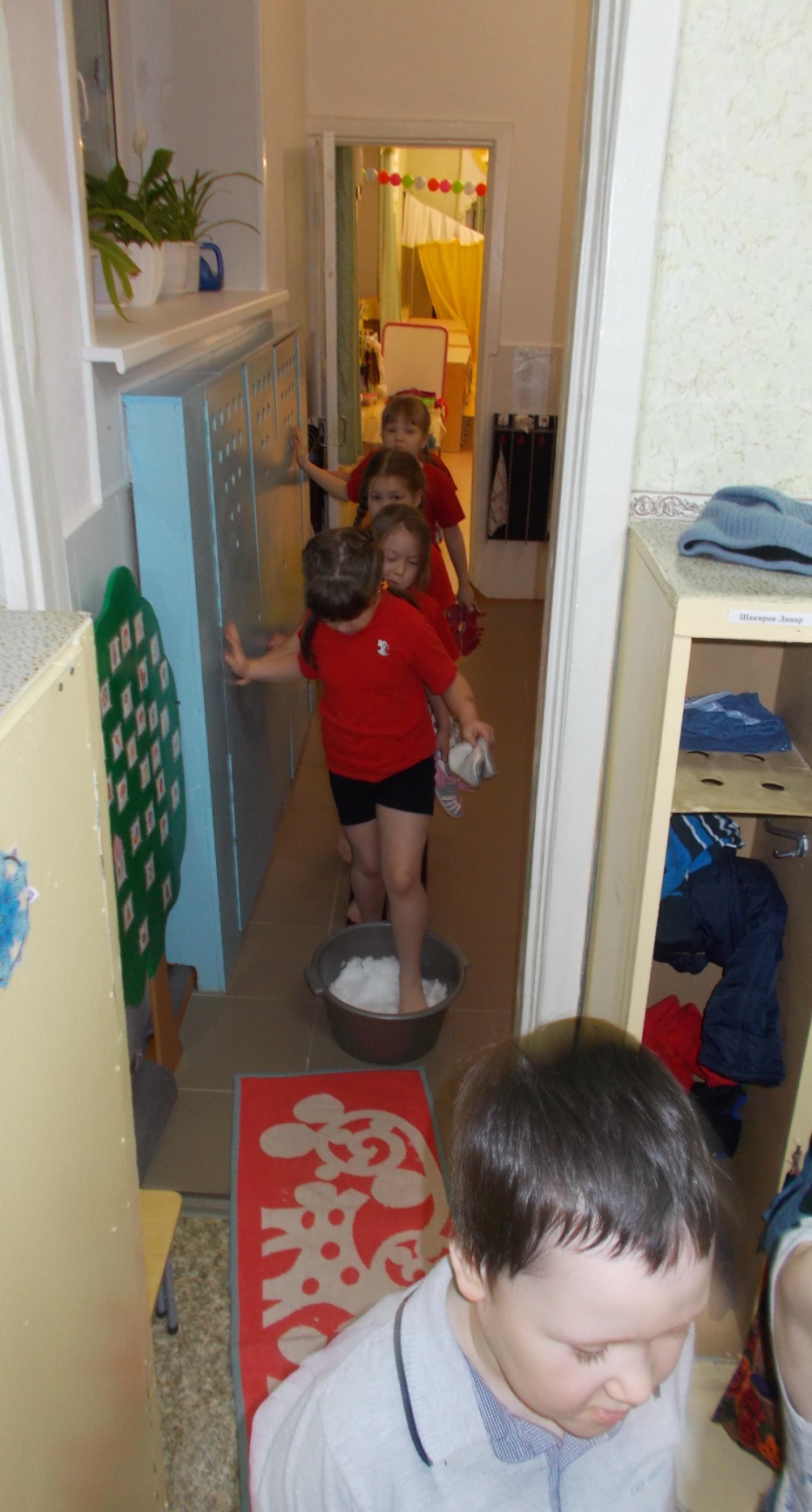 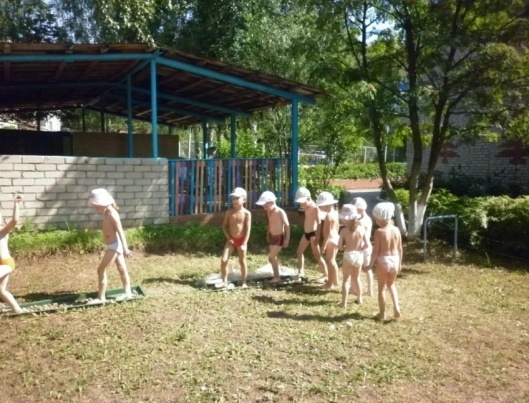 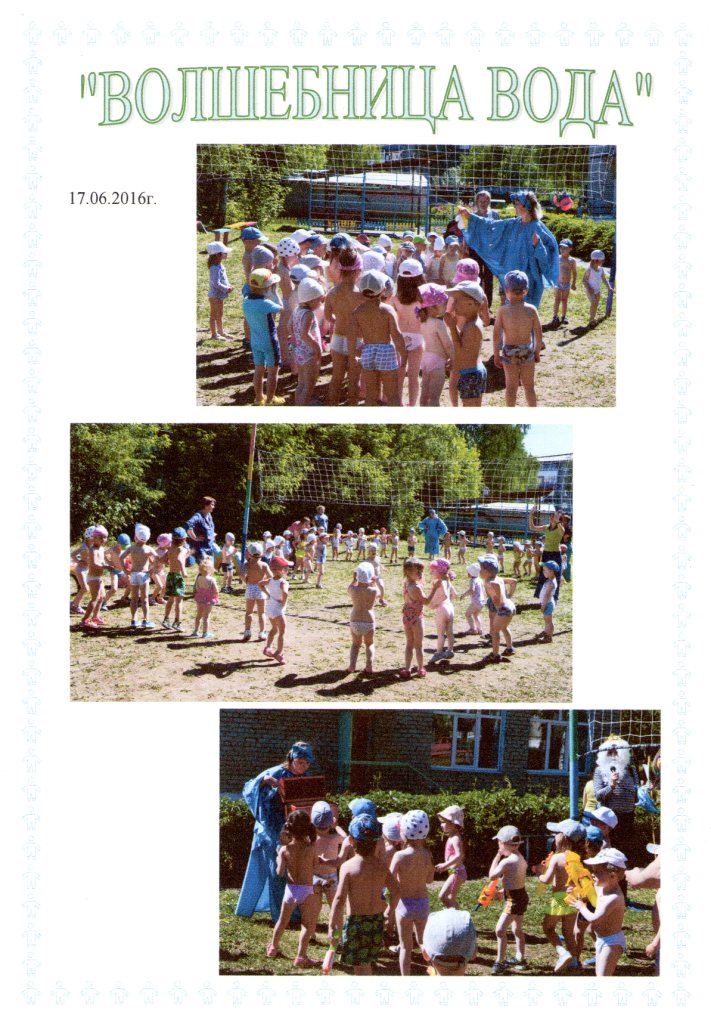 